ДОБРО ПОЖАЛОВАТЬ В ТРЕТИЙ КЛАСС!(собрание-встреча)Цели: познакомить родителей с психологическими и физиологическими особенностями детей-третьеклассников; обозначить проблемы характера для данного возраста.Ход урокаI. Организационный момент. Постановка целей.Учитель. Здравствуйте, мои дорогие коллеги. Промелькнули месяцы летних каникул, и я рада сказать вам (детям уже сказала): «Добро пожаловать в третий класс!» Именно так звучит тема нашего разговора.Ваши дети взрослеют. Все увереннее и самостоятельнее делают свои самостоятельные шаги по своей дороге. Вам очень хочется помочь им… Это естественное и правильное желание. Только будьте помощником, а не руководителем! Помните, я просила вас относиться к взрослеющему ребенку, как садовник относится к дереву? Вы не заставите дерево расти быстрее, природу нельзя форсировать. Можно только сажать семена, поливать, вносить удобрения и ждать.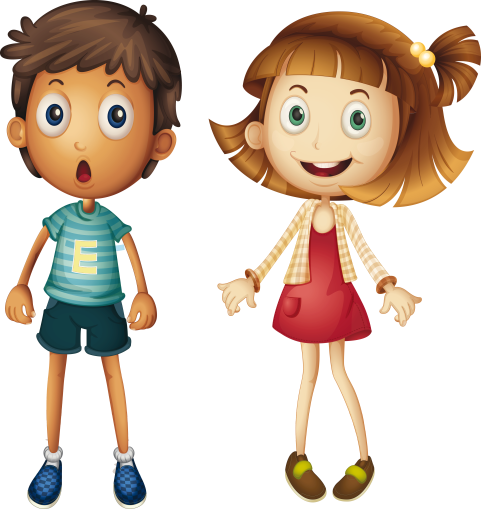 Наши нежные, хрупкие, ранимые елочки (именно так мы назвали детей-первоклассников) кажется, прижились, вздернули свои острые верхушечки. Теперь наша главная задача – помочь им вырасти красивыми, стройными, научить противостоять верным условиям и влияниям, выработать стойкость и поддержать стремление к свету. II. Основная часть собрания.Учитель. Кто же такие третьеклассники? Какими особенностями отличаются?Психолог.* Третий класс является переломным в жизни младшего школьника. Многие учителя отмечают, что именно с третьего года обучения дети начинают действительно осознанно относиться к учению, проявлять активный интерес к познанию. Это во многом связано с теми значительными изменениями, которые происходят в общем, интеллектуальном развитии детей в данный период. Психологические исследования показывают, что между вторым и третьим классами происходит скачок в умственном развитии учащихся. Именно на этом этапе обучения происходит активное усвоение и формирование мыслительных операций, более интенсивно развивается вербальное мышление, то есть мышление, оперирующее понятиями.Новые возможности мышления становятся основанием для дальнейшего развития других познавательных процессов: восприятия, внимания, памяти. Известный детский психолог Д. Б. Эльконин так писал об особенностях развития младших школьников: «Память в этом возрасте становится мыслящей, а восприятие – думающим».Активно развивается и способность ребёнка произвольно управлять своими психическими процессами, он учится владеть вниманием, памятью, мышлением.Родители могут оказать существенную помощь в реализации потенциальных возможностей детей этого возраста.Развитие внимания.Хорошо развитые свойства внимания и его организованность являются факторами, непосредственно определяющими успешность обучения в младшем школьном возрасте. Как правило, хорошо успевающие учащиеся имеют лучшие показатели развития внимания.Специальные исследования показывают, что различные свойства внимания вносят неодинаковый «вклад» в успешность обучения по разным школьным предметам. Так, при овладении математикой ведущая роль принадлежит объему внимания, успешность усвоения русского языка связана с распределением внимания, а обучение чтению – с устойчивостью внимания. Таким образом, развивая различные свойства внимания, можно повысить успеваемость школьников по разным школьным предметам. Так, при овладении математикой ведущая роль принадлежит объему внимания, успешность русского языка связана с распределением внимания, а обучение чтению – с устойчивостью внимания. Таким образом, развивая различные свойства внимания, можно повысить успеваемость школьников по разным учебным предметам.Сложность, однако, состоит в том, что разные свойства внимания поддаются развитию в неодинаковой степени. Наименее подвержен влиянию объем внимания (но даже он резко – в 2,1 раза – увеличивается на протяжении младшего школьного возраста). В то же время такие свойства внимания, как распределение, переключение и устойчивость, можно и нужно у ребёнка тренировать.Развитие памятиНаиболее распространенный прием запоминания у младших школьников – многократное повторение, обеспечивающее механическое заучивание. Однако при возрастающем объеме учебного материала он перестает себя оправдывать. Поэтому уже в начальной школе дети начинают испытывать потребность в качественно иных способах работы.Совершенствование памяти у младших школьников связано в первую очередь с приобретением и усвоением таких способов и стратегий запоминания, в основе которых лежит организация запоминаемого материала. Приемы смыслового запоминания, логическая память требуют специальных усилий по своему формированию.Основой логической памяти является использование мыслительных процессов в качестве опоры, средства запоминания. Такая память основана на понимании. В этой связи уместно вспомнить высказывание Л. Н. Толстого: «Знание только тогда знание, когда оно приобретено усилием мысли, а не одной памятью».В качестве мыслительных приемов запоминания могут быть использованы: выделение смысловых опор, классификация, составление плана и др.Целесообразно продемонстрировать детям и различные мнемотехнические приемы, а также раскрыть возможности письменной речи как средства запоминания.Развитие мышленияДля того чтобы умственное действие могло быть использовано в качестве опоры для запоминания, само это действие должно быть первоначально сформировано. Например, прежде чем использовать приём классификации для запоминания какого-либо материала, необходимо овладеть классификацией как самостоятельным умственным действием. Поэтому особенно важная роль в работе с детьми принадлежит развитию их мыслительных способностей. Основное внимание необходимо уделить обучению элементам логического мышления: выделению различных признаков предметов, сравнению, нахождению общего и различного, классификации, умению давать простейшие определения. Направляя усилия на развитие мышления детей, родители должны учитывать их индивидуальные особенности (склад ума, познавательный стиль, темп мыслительной деятельности, обучаемость и пр.). При этом не следует забывать и о качественном своеобразии мышления ребенка в младшем школьном возрасте.Несмотря на интенсивное развитие вербального, понятийного мышления, большинство детей примерно до 10 лет относится не к мыслительному типу, а к художественному. Поэтому целенаправленное развитие понятийного мышления следует сочетать с не менее целенаправленным совершенствованием образного мышления и уделять внимание развитию детского воображения (см. Приложение 1. Игры на развитие способностей школьника).Учитель. С каким настроением пришли ваши дети в школу в этом учебном году?Диагностика, проведенная психологом, позволила найти ответ на этот вопрос (см. Приложение 2).С каким настроением начинается этот год для вас, родителей? Ответьте, пожалуйста, на вопросы анкеты. Это поможет нам определить ориентиры для работы в новом учебном году.Анкета для родителей1. Чего вы ждете от нового учебного года?2. Какие вопросы хотели бы обсудить на родительских собраниях?3. Какие проблемы волнуют вас и требуют консультации психолога?4. Как, на ваш взгляд, нужно организовывать жизнь вашего ребёнка вне уроков? Чем наполнить его школьный досуг?5. С каким настроением вы встречаете новый сентябрь? (Радуетесь и ждете новых совместных (с вашим ребенком) открытий, знаний, побед? Нервничаете в ожидании новых домашних заданий и предвидите стрессы, связанные с их выполнением?).6. Какой конкретно помощи вы ждёте от школы в вопросах преодоления трудностей воспитания?7. Ваше главное желание, связанное с началом третьего учебного года в жизни вашего ребенка.Учитель. Сентябрь – непростой период перехода от длительного отдыха (за три месяца каникул у организма выработался особенный режим) к строго регламентированному учебному процессу. Вам, родители, следует учитывать, что организм ребенка не может сразу перестроиться, биологические часы – сложный механизм, требующий бережного отношения. Психологи советуют родителям за 10–14 дней до нового учебного года начинать переводить детей на новый режим. Если же проблемы с утренним пробуждением все-таки существуют, прислушайтесь к рекомендациям специалистов.Выступление психолога, или медицинского работника по материалам статьи О. Анисимович «Работоспособность соблюдение режима дня. Все хорошо во время).Режим дня школьника должен быть построен с учетом особенностей его биоритмов. Люди делятся на «сов», «жаворонков», «голубей». В течение дня активность, работоспособность, настроение каждого из нас меняется.Независимо от индивидуальных биоритмов школьник вынужден вставать рано утром, и в силах родителей помочь ему успешно начать день.Советы для родителей.Как помочь ребенку проснуться1. Отличное средство быстро проснуться – физические упражнения, танцевальные движения под ритмичную музыку. Но если взрослые не привыкли делать зарядку с утра, бесполезно добиваться этого от ребенка, поэтому, прежде всего САМИ делайте то, к чему хотите приучить ребенка. Позвольте себе несколько минут потанцевать с ребенком, а потом можно приниматься за утренние дела.2. Можно включать мультик, чтобы ребенок быстрее проснулся. Но время просмотра – один короткий мультфильм, ребенок не должен есть, и одеваться перед телевизором.3. Хорошо пробуждает легкий массаж или приятные упражнения в кровати – потянуться, энергично поработать кистями рук, поднять ноги, сделать несколько вдохов-выдохов.4. Без нормального сна невозможна высокая работоспособность, а системное недосыпание даже опасно – это влияет на психику ребенка (рассеян, легко отвлекается, неадекватно реагирует на замечания, легко возбудим), поэтому важно, чтобы ребенок не только спал достаточное количество часов, но и чтобы сон его был глубоким, спокойным. Для этого:– пусть ребенок ложится спать и встает в одно и тоже время;– время перед сном должно быть спокойным, без шумных игр, без просмотра боевиков и, тем более, без семейных скандалов;– обязательны водные процедуры, свежий воздух в комнате;– учитывайте, что потребность в сне у ребенка 7–12 лет составляет в зависимости от биоритмов примерно 9–10 часов; в 13–14 лет – 9–9,5 часов; в 15–17 лет – 8,5–9 часов.5. Работоспособность школьника меняется не только в течение суток, но и в течение недели, месяца, года. К концу недели снижается умственная и физическая работоспособность. Во вторник и среду, как правило, школьники работают наиболее продуктивно. В течение года умственная и мышечная работоспособность у детей выше всего с октября по январь. Потом эти показатели снижаются (третья четверть самая трудная), а с апреля до июня возрастают. С возрастом общий уровень работоспособности нарастает.6. Если работоспособность ребенка снижена и при хорошо налаженном режиме дня, то, возможно, он заболел. Даже легкая простуда на несколько недель ухудшает внимание, усидчивость, т. е. общую работоспособность, ребенок быстро утомляется. А более серьезные заболевания выбивают из колеи на более длительное время, в таком случае необходим щадящий режим, укрепление иммунитета и, конечно, понимание взрослых.Учитель. Сентябрь – месяц адаптации для всех. Но особенно сложен он для школьников, пришедших в новый коллектив. В нашем классе есть новички, прибывшие к нам из других учебных заведений. Поэтому мне хочется поделиться с родителями учащихся-новичков полезной информацией.По наблюдениям детских психологов, действительно, легче всего переживают переезд сангвиники (или дети, в чьем характере преобладают черты сангвиника). Эти дети стремятся к новым впечатлениям, с удовольствием знакомятся с людьми, им интересно обустраиваться на новом месте. Часто переезд у них ассоциируется с праздником.Маленькие холерики тоже очень общительны, но излишняя эмоциональность, склонность к перевозбуждению могут создать проблемы: ребенок плохо спит на новом месте, психика «перегружается» новыми впечатлениями, могут обостряться агрессивность, нетерпимость, плаксивость. Для таких детей важна постепенность перехода к жизни на новом месте.Флегматики вообще не любят изменений в привычной, размеренной жизни. Они еще больше замыкаются в себе, не желают знакомиться с детьми. За внешне спокойным поведением кроется недовольство, может незаметно развиваться невроз, так как флегматичные дети загоняют свои эмоции (и положительные, и отрицательные) внутрь, внешне бывает сложно понять, чем ребенок недоволен, какие у него проблемы. «Вдруг» появляются вредные привычки (обкусывание ногтей, например), энурез, нервные тики и т. д.Меланхолики тяжелее всего переживают переезд. Психические процессы у них неустойчивы, ребенка легко расстроить, напугать, он стеснителен, безынициативен, отсюда и проблемы – частые капризы, излишняя привязанность к маме, навязчивые страхи.Положительные последствия переезда для ребенка:– расширение круга общения (52 % опрошенных)– расширение проблем в психическом развитии (21 % опрошенных)– улучшение поведения (21 % опрошенных)Отрицательные последствия переезда:– проблемы со сном, нарушение режима (33 % опрошенных)– затрудненное общение со сверстниками (26 % опрошенных)– проблемы в психическом развитии (10 % опрошенных)Родители должны понимать, что переезд, возможно, создаст определенные сложности для ребенка, поэтому в этот период вы должны быть особенно терпеливы и мудры. В случае адекватной реакции на проблемы ребенка со временем все образуется.Учитель. Подходит к концу наша первая встреча в новом учебном году. Завершается очередной рабочий день вашего третьеклассника. Посидите с ним рядом. Укройте потеплей одеялом… Он уже спит? Присмотритесь повнимательнее: положение спящего ребенка может вам рассказать о том, чего вы не заметили днем (см. Приложение 3).Ребенок морщит во сне носик, а потом – чему-то улыбается… Вы пытаетесь угадать, что снится маленькому человеку, но вам вряд ли удаётся это.… Наверное, именно для такого случая известный врач В. Л. Леви написал слова, обращенные к родителям: ... Мир ребенка – маленький мир, кажущийся тебе ничтожным, но для него это Вселенная. Этот мир строится из чудом уцелевших кусочков твоего позавчерашнего утра. Но ты не узнаешь, ты не видишь... Этот мир хрупок. Пытается подражать твоему, но, как сон, отклоняется, рассыпается... В нём другое пространство, другое время.Ты думаешь, твой ребенок живет с тобой и благодаря тебе?.. Нет, ребенок живет только рядом, живет своей жизнью. Ребенок – гость в доме, притом и неблагодарный гость.Не знает цены ни деньгам, ни времени, ни здоровью, а, потеряв игрушку, приходит в отчаяние. Глупый маленький эгоцентрик, занимается ерундой, не желает знать, что почем и как все дается... Не понимает твоей любви, мешает тебе жить, мешает работать и управлять им ради его же блага – безумный слепец, сопротивляющийся поводырю!..Да, все так: твое чадо – маленькая модель человечества.И ты был таким же и остаешься. Маленький детеныш Истории, несущий в себе отпечатки всех прежних жизней...Помни: каждый конфликт, каждая крупная ссора, каждый удар по самооценке оставляют в душе следы на всю жизнь. Конфликты неразрешенные, подавленные – вылезают, как крысы, из щелей памяти; принимают вид невроза, отравляют любовь...Не зарывайся в сиюминутность – остерегись утерять большие ценности в погоне за меньшими. Бойся сужения сознания!Если недоверие, отчуждение и война составляют основной фон, атмосферу ваших отношений, ребенок понесет их с собою и дальше как мешок с отравляющими веществами, будет терзать душу себе и другим.Окончит то-то, станет тем-то, добьется того-сего – но если ценой утраты жизнерадостности, ценой потери души?..Ты хочешь своему ребенку добра и только добра. Ты заботлив, предусмотрителен, требователен, иначе нельзя... Но спроси себя, где кончается ему (ей) это хорошо, это нужно и начинается субъективное: я этого хочу – твоя воля – страшная воля властвовать – подменять собою судьбу?..Не забыл ли ты, что ребенок – не твое продолжение в том узком смысле, который ты в это вкладываешь, не актер твоего спектакля, не кукла?Не забыл ли, что это живая душа, которую ты не знаешь, тайна вселенская, которую не постиг?Что это и есть твое настоящее продолжение?!! (В. Л. Леви «Как воспитать родителей или новый нестандратный ребенок).III. Заключительная частьВы, конечно, поняли, мои дорогие коллеги, все правильно. А потому – поспешите к своим детям… Пусть в ваших семьях все будет хорошо!ПРИЛОЖЕНИЯПриложение 1Игры, направленные на развитие внимания, памяти, мышления.**Игры на развитие концентрации вниманияИщем буквы.Эти задания способствуют развитию концентрации внимания и самоконтроля при выполнении школьниками письменных работ.Для их проведения потребуются любые печатные тексты (старые ненужные книги, газеты), карандаши, ручки. Для детей 6–11 лет желательно использовать тексты с крупным шрифтом.Для достижения какого-либо успеха это задание следует проводить минимум 5 раз в неделю по 5 минут. Занятия могут быть индивидуальными или групповыми.Теперь сама инструкция: В течение 5 минут нужно найти и зачеркнуть все встретившиеся буквы «А» (указывать можно любую букву): и маленькие и заглавные, и в названы текста, и в фамилии автора.По мере овладения игрой правила усложняется: меняются отыскиваемые буквы, по-разному зачеркиваются и так далее; одновременно отыскиваются две буквы, одна зачеркивается, другая подчеркивается; на одной строке буквы обводятся кружком, на другой отмечаются галочкой и т. п. По итогам работы подсчитывается число пропусков и неправильно зачеркнутых букв. Показатель нормальной концентрации внимания – 4 и меньше пропусков. Больше 4 пропусков – слабая концентрация.Проигрыш не должен вызывать чувства неудовлетворения у детей, поэтому можно ввести веселые «штрафы»: столько раз промяукать, сколько сделано ошибок, прокукарекать, проскакать на одной ножке и так далее. Время игры не должно превышать 5 минут.Найди словаНа доске или на чистом листе написаны слова, в каждом из которых необходимо отыскать другое, «спрятавшееся» в нем слово. Например: смех, волк, столб, коса, полк, зубр, удочка, мель, набор, укол, дорога.«Перепутанные линии»Прослеживание взглядом какой-либо линии от ее начала до конца, особенно когда она переплетается с другими линиями, способствует развитию сосредоточенности и концентрации внимания.Игры на развитие воображенияСоставление рассказаСоставление рассказа с использованием определенных слов. Детям предлагают слова. Например:а) девочка, дерево, птица;б) ключ, шляпа, лодка, сторож, кабинет, дорога, дождь. Нужно составить связный рассказ, используя эти слова.«Волшебные кляксы»Для начала игры изготавливают несколько клякс: на середину листа бумаги выливается немного чернил или туши, и лист складывают пополам. Затем лист разворачивают, и можно начать игру. Играющие по очереди говорят, какие предметные изображения они видят в кляксе или отдельных ее частях. Выигрывает тот, кто назовет больше всего предметов.Игры на развитие мышленияПоиск аналоговНазывается какой-либо предмет или явление, например, «вертолет». Необходимо выписать как можно больше его аналогов, сходных с ним по различным признакам. В данном случае, например, могут быть названы «птица», «бабочка» (летают и садятся); «автобус», «поезд» (транспортные средства); «штопор» (важные детали вращаются) и другие. Побеждает тот, кто назвал наибольшее число групп аналогов. Эта игра учит выделять в предмете самые разнообразные свойства и оперировать в отдельности с каждым из них, формирует способность классифицировать явления по их признакам.Способы применения предметаНазывается какой-либо хорошо известный предмет, например, «книга». Надо назвать как можно больше различных способов его применения: книгу можно использовать как подставку для кинопроектора, можно ею прикрыть от посторонних глаз бумаги на столе и так далее. Побеждает тот, кто укажет большее число различных функций предмета.Эта игра развивает способность концентрировать мышление на одном предмете, умение вводить его в самые разные ситуации и взаимосвязи, открывать в обычном предмете неожиданные возможности.Приложение 2Информация для размышления.1. У ребенка должно быть сформировано желание получать знания. Важно понимать, что это означает не насилие над ребенком и бесконечные мольбы: «Ну, миленький, ну давай же, напрягись, я тебе куплю то-то и то-то»…У него должна быть личная заинтересованность. А вообще с ребенком надо заниматься с самого рождения. Есть такое исследование: если создать малышу оптимальные условия для умственного развития, это повышает будущий коэффициент интеллекта ребенка в возрасте до 4 лет на 10 единиц, с 4 до 9 лет – на 6 единиц и в 8–12 лет – на 4 единицы… Это существенные цифры.2. Развивать у ребенка память внимание и другие важные для учения качества – задача, прежде всего, – для родителей. Необходимо понимать важность подобных занятий: приходя в школу, ребенок должен быть уверен в своих силах.3. Развивающие игры должны проходить в доброжелательной атмосфере. Только в этом случае ребенку захочется вновь вернуться к этим занятиям.Очень важно знать: у младшего школьника должно быть желание учиться; если оно отсутствует – это сигнал тревоги, время принимать меры.Приложение 3О чем может рассказать поза спящего ребенка?***Поза спящего человека может рассказать о его психологическом состоянии! Посмотрите внимательно на позу спящего ребенка:Лежит на спине в центре кровати, руки и ноги раскинуты, рас-слаблены. Руки по бокам или на уровне головы, могут быть немного согнуты в локтях. Голова слегка запрокинута. Поза «открытая», так спят младенцы, и не зря. Такая поза говорит о душевном комфорте, ребенку хорошо и уютно в окружающем его мире, он уверен в себе и в близких.На боку – еще одна хорошая поза: колени слегка согнуты, руки под щекой или слегка согнуты, конечности лежат симметрично. Такая поза говорит о физиологическом комфорте, ощущении надежности, уравновешенности. Ребенок вполне приспособлен к условиям окружающего мира.На животе, ноги вытянуты, руки по бокам или на уровне, выше головы. Поза рассказывает о ранимости и уязвимости ребенка. Он не любит неожиданностей, старается контролировать (скрывать) свои эмоции. Сон в такой позе по диагонали кровати говорит о еще большем стремлении ребенка защититься от внешнего мира.На коленях: ребенок поджимает ножки, голова оказывается ниже. Эта поза – сигнал протеста. Либо ребенок до последнего сопротивлялся засыпанию, либо не согласен с каким-то жизненным событием.Калачиком: поза на боку, лицо спрятано, руки и ноги поджаты, ребенок может укутываться или накрываться с головой одеялом. Такая поза – признак высокой  тревожности, беспокойства, незащищенности, ранимости, стремление спрятаться от проблем и неприятностей. Чем больше «сжата» фигура, тем сильнее эмоциональное напряжение.Другие особенности поз:– ребенок как будто ухватывается ногами за постель – признак сопротивления жизни;– ноги сильно подогнуты в любой позе – не позволяет себе расслабиться, как будто готов проснуться и сразу бежать;– руки, сжатые в кулаки, в замок – знак обороны;– одна рука расслаблена, другая сжата – возможен конфликт с кем-то из окружающих;– ребенок как будто отгораживается, закрывается руками – в реальной жизни он не хочет чего-то видеть, слышать, ощущать, это поза защиты;– ребенок, спящий в обнимку с игрушкой легкораним, эмоционален, нуждается в ласке и внимании близких.«ОТ УЛЫБКИ СТАНЕТ ВСЕМ СВЕТЛЕЙ!..»Цели: привлечь внимание родителей к важности доброй и комфортной атмосферы в семье для душевного здоровья ребенка и его успешности в жизни; дать необходимые консультации родителям, столкнувшимся с проблемами во взаимоотношенияхс ребенком.Ход собранияУдивительно, что может сделатьОдин луч солнца с душой человека.Ф. М. ДостоевскийI. Организация собранияУчитель. Добрый вечер, уважаемые коллеги. Рада приветствовать вас на очередном собрании родителей, любящих и желающих добра своим детям. За окнами вечер, сумерки опустились на город. А мне хочется поговорить с вами о светлом и добром. «Удивительно, что может сделать один луч солнца с душой человека», – заметил когда-то Ф. М. Достоевский. Эту мысль можно продолжить: «Удивительно, что может сделать одна улыбка с душой ребенка»...Часто ли лица членов вашей семьи озаряются улыбкой? Считаете ли вы это достойным вашего внимания? Нужна ли человеку в жизни улыбка? Об этом наш сегодняшний разговор.II. Основная часть собрания.Учитель. Об улыбке в жизни человека сказано и спето немало. Но научились ли мы, взрослые, по-настоящему ценить свою способность улыбаться? Порой, кажется, что мы слишком привыкли к этой способности и даже ленимся применять ее. Мы просто недовольно ворчим и брюзжим о том, что жизнь трудна, что нет сил... До улыбок ли тут! Готовясь к нашей встрече, я вспомнила об истории, рассказанной Сент-Экзюпери в повести «Планете людей». Один из ее героев. Барк, – очень состоятельный человек, долгое время находился в неволе. Его не тяготили ни семейные узы, ни обязанности перед кем-либо. Однако, волею судьбы обретя свободу, ему страстно захотелось быть кому-то нужным.«...Он бродил среди еврейских лавчонок, и глядел на море, и думал, что вот он волен идти куда хочет, он свободен... Но эта свобода показалась ему горька – он затосковал по узам, которые вновь соединили бы его с миром.Мимо шел ребенок. Барк погладил его по щеке. Ребенок улыбнулся. Это не был хозяйский сын, привычный к лести. Это был маленький заморыш, Барк подарил ему ласку – и малыш улыбался. Он-то и пробудил Барка к жизни, этот маленький заморыш, благодаря Барку он улыбнулся – и вот Барк почувствовал, что начинает что-то значить в этом мире. Что-то забрезжило впереди, и он ускорил шаг. <...>Но, завернув за угол, он наткнулся на играющих ребятишек и остановился. Вот оно. Он молча поглядел на них. Отошел к еврейским лавчонкам и скоро вернулся с целой охапкой подарков. Абдалла возмутился: - Дура, чего зря деньги тратишь!Но Барк не слушал. Он торжественно, без слов, по одному подзывал к себе детей. И маленькие руки потянулись к игрушкам, к браслетам, к туфлям, расшитым золотом. И каждый малыш, крепко ухватив свое сокровище, убегал, как истинный дикарь. Прослышав о такой щедрости, к Барку сбежалась вся агадирская детвора, и он всех обул в шитые золотом туфли. А слух о добром чернокожем боге долетел и до окрестностей Агадира, и оттуда тоже стекались дети, окружали Барка и, цепляясь за его истрепанную одежду, громко требовали своей доли. Это было разорение. Но... Барк хотел поделиться избытком счастья.Он был свободен, а значит, у него было самое главное, самое дорогое: право добиваться любви, право идти куда вздумается и в поте лица добывать свой хлеб. Так на что ему эти деньги... они не утолят острое, жгучее, точно голод, желание быть человеком среди людей, ощутить свою связь с людьми. <...> Он был свободен, да – слишком свободен, слишком легко он ходил по земле. Ему не хватало груза человеческих отношений, от которого тяжелеет поступь, не хватало слез, прощаний, упреков, радостей – всего, что человек лелеет или обрывает каждым своим движением, несчетных уз, что связуют каждого с другими людьми и придают ему весомость. А вот теперь на нем отяготели бесчисленные ребячьи надежды...»Ощущаете ли вы, мои дорогие собеседники, эту потребность в детской улыбке? Понимаете ли роль ее в жизни вашего младшего школьника? Чем отличается данный возрастной период? Что необходимо учитывать?Психолог. Ваши дети, уважаемые родители, вступили в пору кризиса младшего школьника. В этом возрасте взрослые пытаются заставить детей быть ответственными, дают им определенную степень свободы для того, чтобы они... перестали им, взрослым, мешать. Уроки, подготовка к различным школьным мероприятиям – все это теперь преимущественно детская забота. Родители же пытаются взять на себя роль строгого судьи, оценивающего конечный результат (двойка, выговор в дневнике, вызов в школу, или, наоборот – пятерка, грамота). Родители предъявляют ребенку новые требования: «Ты теперь большой. Ты будешь мыть посуду, ходить за хлебом в магазин, самостоятельно делать уроки и т. д. и т. п.». Проблема лишь в том, что для ребенка это не самый лучший момент для крещения самостоятельностью. Первые несколько лет в школе – это время, когда родителям нужно быть особенно внимательными, понимающими и терпеливыми, для того, чтобы помочь ребенку построить новые отношения с учителями и одноклассниками. Причем, нужно постараться быть не опекающим, а ответственным и способным стать на защиту прав и личности своего ребенка перед посторонними людьми.Предлагаю вам ответить на вопросы теста, который позволит определить, насколько благополучно складываются ваши отношения с детьми. (См. Приложение 1.)Учитель. Нам, взрослым, кажется, что мы знаем о своих детях все. Однако очень часто это являете, глубоким заблуждением. В сравнении с тем, как обычно многословны родители в рассказах о детях и  о  себе, дети – великие молчальники. И не потому, что им нечего рассказать. Потому что некому. <...> Узнать, как ребенок относится к взрослым, можно отчасти по его поведению, глазам и осанке, отчасти по играм, рисункам, тестам и прочим косвенным проявлениям, но только отчасти. Кое-какую информацию можно было бы почерпнуть, имей мы незримый доступ к детским компаниям; но даже если бы наша познавательная техника и шагнула столь далеко, мы, боюсь, оказались бы в научном смысле разочарованными. В том, что касается отношений со взрослыми,с родителями особенно, дети не часто откровенничают и между собой. Нужно еще поверить в свое право не то чтобы говорить правду, но хотя бы думать о ней.Известный психиатр и писатель В. Л. Леви в своей книге «Как воспитывать родителей или Новый нестандартный ребенок» рассказывает о том, что слышал он от своих маленьких пациентов:1. «– Моя бабушка добрая. Но она не умеет быть доброй.– Не умеет?– Нет.– А как же?– Она кричит.– Кричит?.. И добрые кричат. И ты тоже иногда, а?– Когда я кричу, я злой. А бабушка все время кричит.– А откуда ты знаешь, что она добрая?– Мама говорит»2. «– Моя мама очень хорошая и очень скучная. А мой папа очень интересный и очень плохой.– А что в нем... интересного?– Он большой, сильный. Он умеет... (Перечисление). Он знает... (Перечисление).– И ты, наверное, хочешь быть хорошим, как мама, и интересным, как папа?– Нет. Я хочу быть невидимкой. Хочу быть никаким».3. «– Папу я очень люблю. У меня другой папа был, но это неважно. Папа замечательный, я его очень...– И маму, конечно.– И маму... Только она не дает.– Чего не дает?– Она мешает... Ну, не дает себя любить. Вот как-то толкается глазами. Будто говорит, что я ее не люблю».4. «– Стук слышу – папа входит – все, не соображаю, и сразу вот здесь что-то сжимается... Раздевается... Шаркает, сопит... Еще не знаю, в чем виноват, но в чем-то виноват, это уж точно...Времени уже вон сколько, а за уроки не брался, в комнате бардак, ведро не вынес, лампу разбил мячом, ковер залил чернилами... А откуда я знал, что мячик туда отскочит!..»5. «– Они у меня чудесные, самые-самые... Я еще в восемь лет решила, что, когда они умрут, я тоже умру... Они меня не знают, я рассказывать не умею, а они сразу говорят, хорошо или плохо, правильно или неправильно... Они умные, добрые, я такой никогда не стану. А теперь я хочу умереть, больше не могу их любить...»Приведенные выше реплики – реплики чужих детей. А что говорят и думают ваши собственные. Проведенное нами исследование (см. Приложение 2) позволяет сделать некоторые выводы. (Психолог знакомит присутствующих с общей ситуацией, выявить которую помогло исследование. В случае необходимости родителям могут быть рекомендованы индивидуальные консультации).III. Заключительная частьУчитель. Один великий мудрец сказал: «»Душа ребенка сродни скрипке: как к ней прикоснешься, так она и зазвучит». Прикоснитесь к ней с любящей и нежной улыбкой. Обнимите покрепче вашего малыша (пусть он не совсем удачлив и неумел), загляните в его светлые родные глаза и... расскажите очередную сказку. (См. Приложение 3.)ПРИЛОЖЕНИЯПриложение 1Тест «Благополучны ли ваши отношения с детьми?»*Отвечая на вопросы теста, поставьте за каждый ответ «да» - 2 балла, «нет» - 0 баллов, «иногда»- 1 балл.1. Ваш ребенок доверяет вам свои секреты?2. Советуется ли он с вами по своим сложным вопросам?3. Вашему ребенку нравится быть с вами рядом?4. Считаете ли вы, что ваши отношения с ребенком благополучны?5. К вашему ребенку часто приходят приятели?6. Вы знакомы со всеми друзьями вашего малыша, которые приходят к вам домой?7. Когда вы читаете, ваш ребенок интересуется тем, что вы читаете?8. Бывает ли так, что ваш малыш приводит в дом посторонних детей?9. Ваш ребенок одинаково любит всех членов семьи?10. Обсуждаете ли вы с ребенком прочитанные книги, просмотренные фильмы?11. Считаете ли вы, что в вашей семье существует полное взаимопонимание с детьми на протяжении нескольких поколений?12. Вы бываете огорчены, когда, уехав в командировку, не видите вашего ребенка несколько дней?13. Ваш ребенок иногда смотрит вместе с вами передачи для взрослых, в которых ничего не понимает?14. Охотно ли вы отправляете вашего малыша к бабушке и дедушке на выходные или каникулы?15. Охотно ли ваш ребенок ходит с вами по магазинам за необходимыми покупками?16. Ваш малыш дарит вам цветы, собранные им лично?17. Капризничает ли ваш ребенок, когда вы заставляете его принимать рыбий жир или лекарственные средства?18. Старается ли ваш малыш подражать кому-либо из членов вашей семьи?19. Ваш малыш забирается по утрам к вам в постель?20. Ваш ребенок дарит вам подарки, сделанные собственноручно?Результаты теста:От 26 до 40 баллов. В вашей семье царит полная гармония и взаимопонимание между детьми и взрослыми. Для посторонних людей подобные отношения – предмет открытой зависти. Как это не грустно, готовьтесь к тому, что окружающие, видя такое душевное единство, будут «учить» вас, что вы неправильно воспитываете своего ребенка! Предупредите ребенка заранее, что не нужно слушать злых людей и принимать их дурные советы близко к сердцу. Объясните малышу, что недобрые люди хотят вас поссорить.Выработайте у малыша стратегию ответов. На замечания недоброжелателей, например: «Тебя, Саша, мать плохо воспитывает!», пусть малыш вежливо отвечает: «Воспитывайте своих детей. У меня есть своя мама. Если я сделаю что-то не так, пусть она сделает мне замечание, а не вы». Подобные спокойные и уверенные ответы детей производят очень сильное психологическое впечатление на недоброжелателя.От 14 до 25 баллов. Ваши отношения с малышом в целом благополучные. Однако для достижения более тесного духовного контакта вам следует сделать их более многогранными. Воплотите в жизнь некоторые смелые мечты ребенка. Допустим, прикрепите вертушку к крыше дачного дома или укрепите вертушку к лоджии – малыш будет просто в восторге от этого.От 1 до 13 баллов. Вам следует подумать, как улучшить ваши отношения с малышом. Благополучие в отношениях с ребенком зависит только от вас. Ребенок ничего не сможет изменить сам, если взрослый человек уделяет ему слишком мало времени. В конце концов, возьмите на работе один день отпуска за свой счет. Проведите его полностью с малышом. Сходите в кафе-мороженое, потом в кино, потом в магазин игрушек. Детская память долго хранит воспоминания о счастливых моментах жизни. Если вы возьмете с собой фотоаппарат, и у малыша будет возможность разместить фотокарточки в своем альбоме – это вообще замечательно! Считайте, что день будет оплачен по самой высокой ставке любовью и преданностью вашего малыша.Приложение 2Методика«Незаконченные предложения»И н с т р у к ц и я. Детям предлагается набор незаконченных предложений, задача испытуемых – закончить предложения.Тест направлен на диагностику отношения ребенка к родителям, братьям, сестрам, к детской неформальной и формальной группам, учителям, школе, своим собственным способностям, а также на выявление целей, ценностей, конфликтов и значимых переживаний.Незаконченные предложения:1. Мы любим маму, а...2. Я думал, что мама чаще всего...3. Отцы иногда...4. Что бы наш папа...5. Если бы мой брат (сестра)...6. Мои близкие думают обо мне, что я...7. Дети, с которыми я играю...8. Мои друзья меня часто...9. Если бы не было школы...10.Когда думаю о школе, то...11. Я думаю, что людей больше...12. Я достаточно ловкий, чтобы...13. Я самый слабый...14. Я хочу, чтобы у меня не было...15. Я весь трясусь, когда...16. Если бы все ребята знали, как я боюсь...17. Был бы очень счастлив, если бы я...18. Всегда мечтаю...Приложение 3ОБ УЛЫБКЕ(сказка)«Это было давно, очень давно, когда люди ещё не умели улыбаться... Да, было такое время. Жили они грустно и уныло. Мир был для них чёрно-серым. Блеск и величие солнца они не замечали, звёздным небом не восторгались, не знали счастья любви. В эту незапамятную эпоху один добрый ангел на небесах решил спуститься на Землю, то есть родиться и испытать земную жизнь.– Но с чем я приду к людям? – задумался он. Ему хотелось прийти к людям в гости с подарком. И тогда он обратился к Отцу за помощью.– Подари людям вот это, – сказал ему Отец и протянул маленькую искру, она светилась всеми цветами радуги.– Что это? – удивился добрый ангел.– Это Улыбка, – ответил Отец, – положи ее себе в сердце и принесешь людям в дар.– И что она им даст?– Она принесет им особую энергию жизни.Добрый ангел вложил удивительную искру в сердце свое. И в это мгновение добрый ангел спустился на Землю, то есть родился. Новорож-денный заплакал. Но не потому, что испугался темной пещеры, угрюмых людей, с недоумением глазевших на него. Заплакал от обиды, он не знал, как быть: подарить людям принесенную им улыбку или утаить ее от них. И решил: извлек из сердца лучик искры и посадил его на уголке своего ротика.– Вот вам подарок, люди, берите! – мысленно сообщил он им.Мгновенно пещеру осветил чарующий свет. Это была его первая улыбка, а угрюмые люди увидели улыбку впервые. Они испугались и зак-рыли глаза. Только угрюмая мама не могла оторвать глаз от необычного явления, сердце ее зашевелилось, а на лице отразилось это очарование. Ей стало хорошо. Люди открыли глаза, их взгляд приковала к себе улыбающаяся женщина. Тогда младенец улыбнулся всем еще, еще, еще. Люди то закрывали глаза, не выдерживая сильного сияния, то открывали. И, наконец, привыкли и тоже попытались подражать младенцу. Всем стало хорошо от необычного чувства в сердце. Улыбка стерла с их лиц угрюмость. Глаза засветились любовью, и весь мир для них стал красочным; цветы, солнце, звезды вызывали них чувства красоты, удивления, восхищения. Так пришла к людям улыбка.Ш. А. АмонашвилиПриложение 4Прочтите с детьмиВЕТЕР И СОЛНЦЕОднажды Солнце и сердитый северный Ветер затеяли спор о том, кто из них сильнее.Долго спорили они и, наконец, решились померяться силами над пу-тешественником, который в это самое время ехал верхом по большой дороге.– Посмотри, – сказал Ветер, – как я налечу на него: мигом сорву с него плащ.Сказал – и начал дуть, что было мочи. Но чем более старался Ветер, тем крепче закутывался путешественник в свой плащ: он ворчал на непо-году, но ехал всё дальше и дальше. Ветер сердился, свирепел, осыпал бед-ного путника дождем и снегом; проклиная Ветер, путешественник надел свой плащ в рукава и подвязался поясом. Тут уж Ветер и сам убедился, что ему плаща не сдернуть.Солнце, видя бессилие своего соперника, улыбнулось, выглянуло из-за облаков, обогрело, осушило землю, а вместе с тем и бедного полуза-мерзшего путешественника. Почувствовав теплоту солнечных лучей, он приободрился, благословил Солнце, сам снял свой плащ, свернул его и привязал к седлу.– Видишь ли, – сказало тогда кроткое Солнце сердитому Ветру, – лаской и добротой можно сделать гораздо более чем гневом.К. УшинскийПрислушайтесь......Есть такое слово – «кредит». Того же корня и «кредо» – верю. Кредит – нечто, данное на веру, на доверие, но с отдачей. Ребенок прихо-дит в мир с кредитом доверия. Этот кредит отдается взрослым и, прежде всего родителям. Если бы этот кредит был бесконечным... И если бы взрослые умели не только тратить его, но и возвращать и приумножать...В. Л. ЛевиРЕКЛАМЕ НЕПОХВАЛЬНОЕ СЛОВО(час защиты позиции)Цели: привлечь внимание родителей к проблеме влияния рекламы на психику ребенка, помочь понять необходимость контроля за тем, что смотрит ребенок по телевизору и как реагирует на увиденное.Ход собранияI. Организация собрания. Создание эмоционального настроя. Постановка целей собрания.Учитель. Добрый день, уважаемые родители! Рада видеть вас и спешу познакомить с новой темой разговора. Итак: «Рекламе непохвальное слово». Эту фразу я встретила в книге В. Л. Леви «Как воспитывать родителей или Новый нестандартный ребенок». Там же я нашла это самое «непохвальное слово». Предлагаю прислушаться к мнению известного психиатра и настроиться на серьезный разговор.«...Пепси, бери от жизни все» – «Не тормози, сникерсни!..». Продавец товара постоянного спроса стремится каждого сделать своим покупателем, а каждого покупателя – наркоманом своей продукции. Подсадить!Что уж говорить о товарах, которые сами подсаживают – о сигаретах–всегда–с–тобой, о шоколаде–всегда–хочется?.. (Есть, кстати, и такая наркоманийка – шоколадизм).Идеальный продукт рекламы – человек-наркоман, маньяк пот-ребления. Засилье рекламы вносит в нашу наркоэпидемию, по меньшей мере, пятидесятипроцентную лепту. Такую же, если не больше, и в рост преступности.Реклама занимается психологическим бандитизмом: настраивает подсознание на наркотический лад – внушает, внедряет ...идеологию кайфа–во–что–бы–то–ни–стало. («Подари себе даниссимо, и пусть весь мир подождет».)Дети, подростки – самый лакомый адресат. Нет, вовсе не обязательно дитя ваше после рекламной вставки о сникерсах побежит немедленно обжираться сникерсами. Но чем-нибудь обжираться станет: каждое «не–тормози–сникерсни» закладывает ему в подкорку культ вожделения и автоматного подчинения сиюсекундному импульсу...».II. Основная часть собранияУчитель. Согласитесь: есть о чем задуматься. Нужна реклама или нет? Приносит она вред или пользу? Следует оберегать ребенка от ее воздействия или вообще не стоит уделять этому внимания?Приглашаю вас высказать свое мнение, потому что час защиты позиции уже начался.Пока вы собираетесь с мыслями, предлагаю защитить свою позицию психологу.* Социологи утверждают, что московские школьники (от 7 до 15 лет) тратят ежегодно 35–40 млн. долларов «карманных денег». Большинство из них уходят на так называемые импульсные покупки (шоколад, конфеты, мороженое, игрушки). Каждый ребенок получает от родителей в среднем от 10 до 50 рублей в день, в зависимости от своего возраста и уровня заработка родителей. Даже если ребенок не принимает решение, то он умеет убедить своих родителей в том, что нужно купить. Причем около 50 % этих просьб выполняется. Из-за этого нередко в семьях возникают конфликты: ребенок просит и даже требует то, что он видел в рекламе, а взрослые не могут или не хотят выполнить его желание.Учитель. Что ж, уважаемые родители, пришло время вам защитить свою позицию.Предлагаю вам несколько вопросов для обсуждения:1. Нужно ли давать ребенку в школу деньги, если вы не совсем уверены в том, что они будут потрачены на приобретение полезной и здоровой пищи? Поделитесь своим опытом.2. Все соседские мальчишки и друзья вашего сына активно собирают фишки и наклейки. У вашего ребенка пока нет ничего подобного, но желание их иметь уже появилось. Что делать родителям?3. Вы покупаете дочери очередную партию школьных тетрадей. Девочка выбирает те, на обложках которых – прекрасная няня Анастасия Заворотнюк или какая-либо звезда, зажженная очередным сериалом. Как нужно поступить?4. Вы пришли в магазин и, взглянув на витрины, вдруг поняли, что безнадежно отстали от жизни: вы не знаете, для чего предназначены некоторые товары, какую продукцию выбрать. Прибегнете ли вы к помощи своего ребенка? Если решитесь на это, с какими словами обратитесь к нему?5. Вы привыкли мыть посуду старым дедовским способом. Но ваша дочь советует изменить эту традицию. Решитесь ли вы на покупку нового, активно рекламируемого (и, как вы думаете, только из-за этого вредного) средства?6. Обновляя гардероб ребенка, вы обращаете внимание на неяркие и практичные вещи. Ваш сын (дочка) останавливают взгляд на нелепых моделях кричащих расцветок. Что делать?7. Сын, проходя с вами мимо нарядно одетой женщины, вдруг замечает, что хотел бы, чтобы у вас было точно такое же платье. Как отнестись к словам ребенка, и какие следует сделать выводы?Учитель. Что ж, спасибо, коллеги. Сегодня мы услышали много разных мнений. Осталось только воспользоваться присутствием психолога, чтобы подробней представить обсуждаемый сегодня предмет.Итак, уважаемый психолог, объясните, на чем же основан механизм воздействия рекламы на психику ребенка?Психолог. Есть масса приемов, используемых разработчиками рекламы. Вот лишь некоторые из них:– если в рекламе присутствует образ очаровательного розовощёкого младенца или изобретательного подростка, ее шансы понравиться потенциальному покупателю возрастают в несколько раз. Первое место по способности привлечь внимание занимают женские образы, на втором месте – дети, на третьем – животные и лишь на четвертом – мужчины. Ребенок в силу давних традиций воспринимается как милый, беззащитный, неагрессивный, в большинстве случаев вызывает гамму положительных эмоций и ассоциаций. Использование детских образов в рекламе приводит к тому, что положительное отношение к самому ребенку переносится на рекламируемый товар.– часто реклама с детьми влияет на тех родителей, которые стремятся дать своим детям «все самое лучшее», хотя в реальности свойства многих товаров являются аналогичными, а отличаются лишь их названия.– на детей младшего возраста воздействуют образы старших подростков. Они стремятся скорее стать взрослыми, добиться признания и уважения у друзей и родителей. Поэтому малыши пытаются быть похожими на ребят (старших на 2–3 года) из рекламных роликов, используя такую же одежду, продукты питания или средства личной гигиены, потому что это «круто».– положительную реакцию у детей постарше и у подростков вызывают образы кумиров – известных футболистов, актеров или музыкантов, которым они стремятся подражать.Учитель. Каковы плюсы и минусы рекламы?Психолог. Как и любое явление в жизни человека, реклама имеет свои положительные и отрицательные стороны. Среди положительных можно отметить следующее:– из рекламы дети узнают много нового, начинают лучше ориентироваться в огромном мире товаров, понимают их функции, преимущества и недостатки. Дети прекрасно, часто лучше папы и мамы, разбираются в ассортименте предлагаемых товаров, без труда отличат одну марку жевательной резинки или леденцов от другой, всегда находятся в курсе новинок. Ребенок включается во взрослую жизнь, начинает понимать, что такое цена, заработок, скидки, качество.– реклама помогает быть модным, находиться «на одной волне» со сверстниками. Если ребенок ничего не будет знать о тех товарах, которые показывают на телевидении, он не сможет участвовать во многих детских разговорах и играх («сотки», наклейки, вкладыши).– часто героем рекламного ролика является преуспевающий человек, положительный герой, на которого хочется быть похожим. А для того, чтобы этого добиться, необходимо думать, к чему-то стремиться, достигать поставленных целей.Среди минусов рекламы нужно отметить:– довольно часто продукты (чипсы, жевательная резинка, леденцы, шоколадные батончики, газированные напитки), в рекламе которых используется образ подростка, являются не слишком полезными для питания. Родителям бывает трудно доказать это ребенку, приходится уступать под воздействием его настойчивых уговоров и покупать то, что он просит.– многие ролики призывают «перекусить», если наступило чувство легкого голода. Благодаря этому количество приемов пищи увеличивается, а полноценное питание нередко и вовсе заменяется подобными «перекусами».– маленький ребенок не способен самостоятельно выполнить условия лотереи, предлагаемой телерекламой, хотя очень хочет. Для него желание выиграть приз является совершенно естественным, но без помощи взрослых он сможет вырезать несколько упаковок и прислать их по определенному адресу, при этом количество и ценность призов нередко преувеличивается, а в рекламном ролике не называются сроки проведения акции. Таким способом рекламодатели пытаются воздействовать на родителей посредством их малыша, вынуждая их совершать все новые и новые покупки.– Нередко реклама делает ребенка более агрессивным и разд-ражительным. Какие для этого существую причины? Во-первых, многие рекламные ролики повторяются слишком часто, прерывают интересные фильмы или мультики. Во-вторых, такие товары как горные велосипеды, путешествия, автомобили пока не доступны ребенку, а иметь их хочется. Так как желания и возможности не совпадают, возникает чувство разочарования, а нередко и злости на родителей, которые не могут купить дорогую «игрушку». В-третьих, сама реклама может отличаться агрессивностью, она скрыта, но, тем не менее, присутствует в тексте. («Вы не любите кошек? Да вы просто не умеете их готовить!»)Учитель. Реклама, заполонившая телевизионные экраны и радиоэфиры – явление временное, переходящее или оно способно существенно повлиять на нашу жизнь, на привязанности и пристрастия?Психолог. Современные девочки и мальчики являются косвенными покупателями, то есть делают свой выбор с помощью родителей. У многих из них, особенно начиная с младшего школьного возраста, появляются собственные «карманные деньги». Но буквально через несколько лет они станут полноправными покупателями, со своими сформированными предпочтениями и вкусами. «Будущая профессия всех сегодняшних детей – быть квалифицированными потребителями» (Д. Рисман).Именно поэтому производители товаров заинтересованы в том, чтобы привить любовь к своим торговым маркам «с младых ногтей». От рекламы напрямую будет зависеть, что будут пить подростки – соки, газированную воду, питьевые йогурты или пиво, будет ли модным жевать на улице жвачку или аппетитно хрустеть чипсами и сухариками.Подростки хотят отличаться от взрослых и даже от своих сверстников, поэтому их внимание привлекает необычная реклама. Яркая индивидуальность, дерзкие герои и экстремальные виды спорта могут симпатизировать молодым людям, но часто не нравятся взрослым. Среди всех роликов с участием детей чаще всего встречаются герои от 6 до 12 лет. С чем это связано? В этом возрасте ребенок уже имеет собственные деньги, может принимать решения о небольших покупках и любит участвовать в разных рекламных акциях.Самый большой интерес у детей и подростков вызывает теле-визионная реклама, которая отличается яркостью и динамичностью. Хорошо воспринимаются ролики с юмором, запоминающимся сюжетом, интересной музыкой или песенкой. Родители и бабушки с дедушками при покупке сладостей для ребенка чаще всего ориентируются на известность торговой марки. Дети просят купить тот товар, который им известен, в том числе из телерекламы. А подростки любят экспериментировать, стараются попробовать новые «прикольные» вкусы.Учитель. Как взрослые должны относиться к этой проблеме?Психолог. Не стоит думать, что дети чересчур наивны и беспечны! Они очень быстро адаптируются к новым условиям жизни и способны оценить рекламируемый товар по достоинству. Мальчики и девочки менее активно, чем взрослые реагируют на убеждения. Оказывается, что зачастую детей обмануть сложнее, чем их родителей.Чем старше ребенок, тем более критично он начинает относиться к рекламе. Среди дошкольников более половины любят смотреть телерекламу. Старшим подросткам и большинству родителей реклама совершенно не нравится.Учитель. Что же можно порекомендовать родителям?Психолог. Родителям нужно соблюдать следующие правила:Следите за тем, чтобы телевизор не превращался для вашего крохи в привычный способ «убить время». Постарайтесь сделать жизнь вашего сына или дочки максимально разнообразной и интересной, наполните ее новыми впечатлениями и занятиями.Дозируйте просмотр телевизора детьми. Формируйте правильное отношение к рекламе. Выключайте телевизор, если ребенок еще не умеет следить за временем.Очень часто реклама преподносит примеры того, как не надо себя вести. На ошибках, глупостях и промахах других людей (в том числе телевизионных героев) учиться лучше, чем на своих собственных. Объясните это малышу.Относитесь к рекламе с юмором. Найдите подходящий момент, чтобы подшутить над тем, как думают, действуют или говорят некоторые рекламные персонажи.Показывайте ребенку те «хитрости» (специальные молодежные слова, мнение врачей, образы кумиров), которые используют рекламодатели. Расскажите о том, что это только рекламный трюк.Научите детей находить несоответствия между рекламой и реальным продуктом. Объясните, что производителю важно продать свой товар, даже приукрасив его свойства.III. Заключительная частьУчитель. Подошёл к концу наш час защиты позиций. Хочется верить, что этот час вы провели с пользой и получили какие-то новые знания. Напоследок хочу пожелать вам быть рассудительными. Пусть проблема, связанная с присутствием рекламы в жизни вашего ребенка не станет непреодолимым заколдованным перевалом.Вы готовы услышать новую поучительную историю?ЗАКОЛДОВАННЫЙ ПЕРЕВАЛ(корейская сказка)На одной горе был перевал, который назывался Три года. О перевале говорили так: если кто споткнется и упадет там, жить ему не больше трех лет.Однажды шел через перевал старик, споткнулся о камень и упал. Заохал старик и еле дотащился до дому. С этого дня он совсем занемог. Никакие лекарства не помогали. Старику становилось все хуже и хуже. А в той деревне жил смышленый мальчик. Узнал он о беде старика и пошел его навестить. «Дедушка, вы заболели, потому что споткнулись на пе-ревале? Не бойтесь, есть хорошее средство». – «Какое же?» – «Да просто: надо пойти на перевал и еще раз упасть». «– Ах ты, негодник! – рассер-дился старик. – Ты решил совсем доконать меня?» – «Да послушайтеже вы, дедушка! – успокоил его мальчик. – Посудите сами. Как поверье говорит? Если человек упал один раз, он проживет три года. Ну, а если упасть два раза? Значит, шесть лет проживешь! А если три раза упасть? Чем больше вы будете падать, дедушка, там дольше и проживете». – «Да, пожалуй, ты прав» – согласился старик. Вскочил он с постели и бегом к перевалу. А там как бы нечаянно споткнулся и упал. Раз! Два! Три! Он падал сотню раз, а может, и больше. Наконец поднялся на ноги и за-смеялся: «Теперь буду жить, сколько хочу!»Когда он добрался до дома, он был уже совсем здоров.Вывод:Эта история показывает, что и здоровье, и силы, и отношение к жизни, и сама судьба человека в какой-то мере зависят от того, как он себя настроит. Страх и ожидание беды разрушают человека, а надежда помогает победить беду и болезни.В этой сказке можно найти и такую мысль: иногда дети могут высказывать умные мысли, и стоит прислушиваться к их советам.Учитель. Удачи вам, уважаемые коллеги! До новых встреч!УЗНАТЬ МОЖНО ЛИШЬ ТОГДА, КОГДА УЧИШЬСЯ…(перекресток мнений)Цели: познакомить родителей с трудностями, которые приходится преодолевать школьнику в процессе учения; дать рекомендации, благодаря которым обучение ребенка может стать более успешным и эффективным; создать комфортную атмосферу для конструктивного общения.Ход собранияI. Организация собрания. Создание эмоционального настроя. Постановка целей собрания.Учитель. Здравствуйте, уважаемые родители! Рада приветствовать вас на перекрестке мнений сегодняшнего разговора. Готовы к общению? Тогда не будем медлить.Итак, мнение первое.«Узнать можно лишь тогда, когда учишься…». Так звучит тема нашего собрания. Это часть вьетнамской пословицы: «Узнать можно лишь тогда, когда учишься, дойти можно лишь тогда, когда идёшь».Как же нужно вести себя родителям, чтобы ребенок не остановился на полпути к знанию, дошел до цели, поставленной перед ним. Какие меры нужно предпринять, чтобы сложный путь учения оказался по силам ребенку. Поиск ответов на эти вопросы – цель нашей встречи.II. Основная часть собранияУчитель. Мнение второе: «Урок – первый очаг, согревшись у которого,человек стремится стать мыслителем».В. А. Сухомлинский.Является ли для вашего ребенка урок таким очагом? Большое ли внимание в ваших семьях уделяется процессу обучения ребенка, его успехам и трудностям? Проведенная психологом анкета позволяет воссоздать следующую картину… (Психолог знакомит родителей с проблемными и положительными сторонами процесса обучения ребенка. Вопросы анкеты см. в Приложении 1.)Мнение третье:«Болельщик лучше видит поле».(Английская пословица)Учитель. Болельщиками в данном случае можно назвать учителей. Стоя у классной доски, учитель видит много детей в ситуации, свидетелями которых не могут быть родители. Как ведет себя ребенок в классе? Успешен он или нет? Нашел свое место в коллективе или нет? Можно привести массу примеров, о которых родители могут судить только с чьих-то слов. Дома ребенок один (два, в лучшем случае – три), а в классе – 20 детей. И учителю, действительно со стороны видней, что представляет из себя тот или иной ученик.Предлагаю вам выслушать мнения учителей предметников, работающих с классом и прислушиваться к их рекомендациям. (Выступление учителей иностранного языка, изобразительного искусства.)Мнение четвертое.«Из некоторых уроков мы извлекаем лишь умение сидеть прямо».В. КатажинскийУчитель. Если результат обучения ниже ожидаемого, то нужно искать причину этого явления. Мы не будем касаться вопросов преподавания (это, согласитесь, немаловажный фактор успешности обучения), а поговорим о возможностях, способностях ученика; его сформированности умений добывать знания.С какими трудностями, уважаемые родители, приходится сталкиваться вашим детям? (Родители задают присутствующим их вопросы, получают необходимую информацию.)Учитель. Мы являемся свидетелями (или современниками) информационного взрыва. Современному человеку приходится читать, узнавать и запоминать все остальное. Возможно ли школьнику справиться с объемом информации, навалившейся на него. Думаю, мнение психолога на этот счет будет всем интересно.Психолог. Время сжимается, а с информацией мы работаем в точности, как и сто лет назад.Вы замечали, как мы читаем то, что нужно запомнить? Медленно, задерживаясь на важном, возвращаясь к уже прочитанному, проговаривая предложения вслух или про себя. Так мы привыкли и почему-то считаем наилучшим. И, тем не менее, после прочтения 1–2 страниц люди обычно усваивают не более 30–50 % информации, причем по мере возрастания количества материала эта доля снижается и при объеме 50 и более страниц может составлять 5–10 %. При том, что средняя скорость чтения взрослого человека – 600 знаков в минуту, нехитрые подсчеты показывают, что коэффициент полезного использования почти полутора часов драгоценного времени составит всего 4 минуты.В настоящее время рекорд Гиннеса по скорости чтения составляет 60 000 знаков (примерно 60 страниц текста) в минуту (установлен, кстати, россиянкой). Что поразительно, несмотря на огромную скорость чтения, мозг воспринимает, перерабатывает и запоминает до 90 % материала без перечитывания. И это не так называемые «сверхвозможности», это доступно каждому».Столь совершенный инструмент познания мира, как мозг человека, в действительности позволяющий хранить в своих ячейках памяти информацию, превосходящую все мыслимые библиотечные фонды, мы используем подобно неучу, забивающему гвозди электронным микроскопом. Ученые считают, что в целом современные люди  используют  возможности  своего  мозга  лишь  на 5–10 %.Учитель. Хотелось бы поподробней остановиться на свойствах человеческой памяти. Согласитесь, это очень важная составляющая хорошей учебы.Психолог. Основные тезисы выступления.* Как все устроено?Мозг состоит из миллиардов нейронов, каждый из которых связан с другими минимум десятью тысячами связей. Эти связи, которые в течение нашей жизни то возникают, то исчезают, и являются основой воспоминаний. Однако в мозге нет единой памяти. Например, когда ученик собирается в школу, информация о том, как завязать шнурки, приходит к нему от одних нейронов, память  о том, как добраться от дома до автобусной остановки, – от других, а о том, какие учебники положить в портфель, – от третьих. Существует так называемая долговременная и кратковременная память. Кратковременная в свою очередь делится на сенсорную и первичную, а долговременная – на вторичную и третичную.Сенсорная память относится к органам чувств. Если мы потрогаем что-нибудь шершавое, наши руки еще какое-то время будут «помнить» это ощущение.Первичная память хранит информацию, которую мы получаем из сенсорной и хотим запомнить. Но объем ее очень невелик. Например, если учитель в классе продиктует домашнее задание, дети будут помнить его совсем короткое время, а чтобы не забыть, откроют дневники и запишут. Для того чтобы надолго сохранить воспоминание, существует долговременная память. Она условно подразделяется на вторичную и третичную.Во вторичную память «на хранение» попадает информация из первичной. Ее объем велик, но данные здесь хранятся всего несколько лет, и если их время от времени не использовать, по истечении «срока годности» они автоматически будут стерты.Например, если после окончания школы человек не будет пользоваться таблицей умножения, он, в конце концов, ее забудет.Третичная память содержит те знания, навыки и умения, которые мы постоянно используем в повседневной жизни. Доступ к этим данным моментальный, объем их велик. Считается, что информация, находящаяся в третичной памяти, не забывается. Так мы помним наше имя, фамилию и отчество, дату рождения, домашний адрес.К моменту рождения ребенка его мозг уже полностью «уком-плектован» нейронами, и все его дальнейшее развитие до 20 лет – это постоянное образование нейронных связей, а, следовательно, и воспоминаний. Поэтому в детстве так легко учиться: новая информация тут же уходит в долговременную память.К сожалению, с 20 лет способности к запоминанию начинают снижаться. К 25–30 годам скорость образования и разрушения нейронных связей становится примерно одинаковой, и мы начинаем забывать столько же, сколько запоминаем. Поэтому говорят, что выучить иностранный язык после 30 лет в несколько раз сложнее, чем в детстве, а после 40 лет – практически невозможно. Однако отчаиваться не стоит, есть способы развивать память и бороться с забвением.Античные ораторы не могли себе позволить читать речь по бумажке, поэтому придумали мнемотехнику – специальные приемы, помогающие запоминать огромный объем информации.Например, Цицерон при подготовке своих выступлений переходил из одной комнаты в другую, связывая соответствующий отрезок текста с определенным уголком дома, а позже, во время выступления в Сенате, мысленно повторял свой путь. А Сократ, по свидетельству Платона, говорил, что записи разрушают память, а тот, кто пользуется ими, становится забывчивым.Чтобы помочь людям с «провалами в памяти», ученые применяют электромагнитную стимуляцию, гормональную терапию, сильные фармацевтические препараты. Но в школьном возрасте прибегать к таким мерам вовсе не обязательно. Вот 12 советов, которые помогут вашему ребенку больше запоминать.1. Фотографируйте. Мы запоминаем только то, на что обращаем пристальное внимание.Предложите детям поиграть. Разложите побольше предметов на письменном столе игрушки, цветы, карандаши, открытки. Пусть ребенок внимательно рассматривает их, стараясь «сфотографировать» взглядом. Затем попросите его закрыть глаза и вспомнить, сколько предметов было, какого они цвета, формы, размера и так далее.2. Повторяйте. Всем известно, что повторение – мать учения. Но кто знает, что для лучшего запоминания материала нужно воспроизвести сразу после прочтения, повторить через 20 минут, потом – восемь часов, а затем – через сутки, лучше на ночь.3. Изображайте Цицерона. Скажите ребенку о методе Цицерона и объясните, что запомнить, а потом и пересказать ход Куликовской битвы будет проще, если задействовать зрительные образы. Пусть он представит, что письменный стол – это поле боя, пенал – река Дон, линейка – река Непрядва. Войско Мамая можно обозначить черными пуговицами, русских князей во главе с Дмитрием Донским – красными и так далее. Рассказывая материал у доски, полезно также вспомнить на какой странице учебника он был напечатан, и какие иллюстрации в нём были.4. Зевайте. При зевании мозг активно снабжается кислородом, и, как следствие, улучшается способность концентрироваться. Для лучшего эффекта во время зевания нужно мягко помассировать челюсть – это стимулирует работу многочисленных нервов, которые идут от челюстного сустава к головному мозгу.5. Дайте школьнику пожевать. Английские ученые установили, что с жевательной резинкой во рту учебный материал запоминается на 35 % лучше, чем без нее. Продолжительное жевание стимулирует выработку инсулина, который улучшает усвоение глюкозы клетками мозга, а значит, и процесс запоминания.6. Запишите ребенка на танцы. Любая физическая нагрузка улучшает мозговое кровообращение, активизирует психические процессы, обеспечивающие восприятие, переработку и воспроизведение информации. А танцы – лучшее упражнение для мозга, потому что они требуют концентрации внимания и сосредоточенности.7. Освойте самомассаж. Пусть ребенок каждое утро легонько постукивает себя по груди и шее. Такой массаж стимулирует кро-вообращение, помогает работе мозга, снимает напряжение.8. Плетите фенечки. Мелкая моторика стимулирует работу мозга. Если школьник не любит вышивать крестиком, плести фенечки и перебирать горох, пусть барабанит кончиками пальцев по столу, сжимает и разжимает кулаки, надавливает ладонями на поверхность стола.9. Откройте домашний театр. Мозг, как любую мышцу, надо тренировать. Совместите приятное с полезным: каждые выходные устраивайте представления домашнего театра. Пусть маленькие актеры учат стихи и декламируют их на публике.10. Хулиганьте. Предложите детям один раз в неделю делать все «наоборот»: чистить зубы левой рукой (левшам, соответственно, правой), «неправильно» держать столовые приборы, открывать дверь и писать в черновике «не той» рукой. Это поможет активизировать то полушарие мозга, которое обычно загружено меньше.11. Правильно кормите ребенка. Следите, чтобы в рационе ребенка было больше рыбы, растительных масел, морепродуктов, овощей и злаков. Немного мучного и картофеля тоже не помешает: они дают мозгу энергию. А вот сладким увлекаться не стоит. Не забывайте о поливитаминных и минеральных комплексах. Особенно важен для нормальной работы мозга йод.12. Расслабьтесь. Чтобы память была крепкой, надо, чтобы настроение было приподнятым. Поэтому психологи советуют чаще улыбаться. Если концентрации внимания мешает беспокойство: ребенок слишком волнуется перед контрольной или ответом у доски – посоветуйте ему сделать несколько глубоких вдохов и выдохов и представить себя в обстановке, где он обычно чувствует себя спокойно.(Интересные факты, которые учитель может использовать в беседе. См. Приложение 2.)Мнение пятое.«Вам не удастся никогда создавать мудрецов, если вы будете убивать в детях шалунов».Ж. Ж. РуссоУчитель. Всем родителям хочется, чтобы их ребенок был самым умным и способным. Иногда это желание, вышедшее за рамки разумного, оборачивается трагедией для ребенка. Желая видеть в своем сыне (дочери) чрезвычайно одаренную личность, родители порой окружают его атмосферой восхищения, исключительности, ограждают от забот и труда. В этом случае способности ребенка не получают развития, остаются потенциальными.Если ребенок не демонстрирует явных успехов на каком-либо поприще, это вовсе не означает, что на нем природа отдыхает». Позвольте ребенку проявить себя в том, где ему хочется. Он не тяготеет ни к чему? Пусть играет, будет шалуном. А вы, внимательные и любящие, присматривайтесь к нему с тем, чтобы помочь найти себя.Все ли вы правильно делаете, чтобы помочь ребенку раскрыться? Предлагаю тест, который поможет ответить на этот вопрос (см. Приложение 3).Мнение шестое.«Мозг как хорошая печь, в которую надо подбрасывать и подбра-сывать топливо».Н. ИргуновУчитель. Родителям следует избегать в воспитании детей крайностей. Неправильно перегружать ребенка, лишая его права на собственное время, интересы, игры. Так же неверно довольствоваться скромными достижениями способного ребенка, не стремясь их развить. Какие правила следует соблюдать родителям, желающим воспитать вундеркинда? (См. Приложение 4.)III. Заключительная частьПодведение итоговУчитель. Все-таки правы китайцы с их пословицей: «Узнать можно лишь тогда, когда учишься, дойти можно лишь тогда, когда идешь». Мы сегодня услышали много мнений. Может быть, к некоторым стоит прислушаться. Но очень хочется, чтобы вы вместе с вашими детьми не останавливались и узнавали больше нового и полезного. А если что-то не удается, если какие-то вершины не покоряются – не отчаивайтесь, помогите ребенку найти себя, свое призвание. Он вам не верит? Расскажите сказку о кирпиче и воске.КИРПИЧ И ВОСК(Итальянская сказка)Лежали рядом на кухонной полке кирпич и кусок воска. Кирпичу так и полагалось здесь находиться – на нем хозяйка точила ножи. А воск кто-то давно положил там, да и забыл.Однажды воск спросил у кирпича: – Скажи, почему ты такой твердый?Кирпич ответил: – Я не всегда был таким. Я сделан из мягкой глины. Глину замесили водой, долго мяли, наготовили кирпичей, а потом сунули в огонь. Там-то мы и стали звонкими и твердыми.Воск думал, что мягким быть очень плохо.Утром хозяйка растопила очаг. Воск вспомнил, что кирпич стал твер-дым, побывав в огне. Он подвинулся к самому краю полки и скатился вниз на железный лист перед очагом. Ах, как жарко ему стало! Он весь обмяк и начал подтаивать. В эту минуту в кухню вошел хозяин. А надо сказать, что хозяин был кукольник. Он ходил по дворам со своими кукла-ми из дерева и тряпок и давал веселые представления.Хозяин увидел воск.– Вот замечательно! – воскликнул хозяин. Из этого воска я вылеплю новую куклу!Он вылепил куклу и назвал ее Пульчинелло. Кукла получилась такая смешная, что кто ни взглянет на ее вздернутый нос, рот до ушей и лукавые глаза, непременно рассмеется. Когда кончалось представление, Пульчинелло раскланивался во все стороны, а хозяин говорил за него тоненьким голосом: – Уважаемые синьоры! Было время, когда я завидо-вал кирпичу за то, что он твердый. Из кирпича можно построить дом, но нельзя сделать Пульчинелло. Из меня, конечно, дом не построишь, но зато я весел сам и веселю вас. Так что вы видите, старые, молодые и даже маленькие синьоры, что всяк хорош на своем месте.Учитель. Удачи! До новых встреч.ПРИЛОЖЕНИЯПриложение 1Анкета для учащихся1. Какой школьный предмет твой самый любимый? Почему?2. На какой урок ты идешь с радостью? Почему?3. Если бы ты был директором школы и мог менять расписание уроков по своему усмотрению – что бы изменил в первую очередь?4. Может ли любимый предмет быть трудным?5. Назови качества твоего любимого учителя.Анкета для родителей1. Считаете ли вы, что родители должны по-прежнему строго контролировать процесс обучения ребенка?2. Часто ли вы проверяете домашнюю работу своего ученика? Дневник? Тетради?3. Посещаете ли вы школу без приглашения учителя?4. Прислушиваетесь ли к мнению педагогов?5. Чью позицию вы занимаете в случае возникновения конфликтной ситуации, если эта ситуация обсуждается:– в школе (в присутствии учителя и ребенка).– дома (в присутствии членов семьи и ребенка).Приложение 2Знаете ли вы…***Люди давно заметили, что некоторые растительные экстракты способны оказывать благотворное влияние на память. Например, индейцы майя чрезвычайно ценили настой из плодов дерева какао – прототип современного горячего шоколада. Правда, тогда этот «напиток богов был горьким, холодным и чрезвычайно жгучим из-за перца и других пряностей, которых древние кулинары добавляли в него в больших количествах. Несмотря на это, майя, открывшие стимулирующие свойства какао, приписывали ему божественные, мистические свойства и считали это питье роскошью, недоступной простым смертным. Сегодняшние сладкоежки солидарны с древними мудрецами. Они знают, ничто так не стимулирует работу мозга, как вовремя съеденный кусочек шоколада. В Китае издавна ценились экстракты из листьев дерева гинкго и корня женьшеня. Считалось, что они способны значительно повышать умственную активность, улучшать память, – помогать при сильных интеллектуальных нагрузках.Не стоит забывать и об ароматерапии. Известно, что розмари-новое, мятное и лимонное эфирные масла отлично стимулируют память. В комнате ребенка можно зажечь специальную лампу с капелькой ароматного масла – это поможет ему сконцентрироваться на новом материале.***• Индекс интеллектуального развития (IQ) зависит от того, сколько йода мы получаем.• Дети, испытывающие дефицит йода, на 56 % менее внимательны и на 30 % хуже воспринимают новый материал, чем их сверстники, получающие достаточное количество йода.• В целом мыслительная деятельность детей с дефицитом йода замедлена на 20 % по сравнению с нормой.***Тридцатитрехлетний Андрей Слюсарчук, профессор психотерапии из города Львова недавно установил мировой рекорд. Он смог воспроизвести по памяти миллион цифр после запятой числа «». Предыдущий рекорд принадлежал 59–летнему японцу Акиру Харагучи, сумевшему вспомнить 83 тысячи 431 цифру. Миллион цифр из книги в 250 страниц Андрей Слюсарчук запоминал шесть дней. Полное их воспроизведение заняло бы две недели, поэтому во время эксперимента зрители выборочно указывали одну из страниц в этой книги и номер блока на ней, а ученый восстанавливал информацию в памяти и называл цифры. Члены комиссии, которые зафиксировали рекорд, говорят, что так вспоминать тяжелее, чем по порядку. Достижение скоро зарегистрируют в книге рекордов Гиннеса. Комиссия подсчитала, что Андрей Слюсарчук за 2 минуты фиксирует в голове свыше 5 тысяч знаков.Приложение 3Помогаете ли вы развиться ребёнку творчески?Проверьте себя, сумели ли вы создать своему ребенку благоприятную атмосферу для развития его творческой личности (только отвечать надо предельно честно):1. Я отвечаю на все вопросы ребенка насколько возможно терпеливо и честно.2. Все вопросы и высказывания ребенка я воспринимаю всерьез.3. Я поставил (а) стенд, на котором ребенок может показывать свои работы.4. Не ругаю ребенка за беспорядок в его комнате или на стуле, если это связано с творческим занятием и работа ещё не закончена.5. Я предоставил (а) ребенку комнату или часть комнаты исключительно для его занятий.6. Обязательно показываю ребенку, что он любим таким, какой он есть, а не за его достижения.7. Поручаю ребенку посильную работу.8. Помогаю ребенку строить его собственные планы и принимать решения.9. Беру ребенка в поездки по интересным местам.10. Устанавливаю разумный поведенческий стандарт и слежу, чтобы ребенок ему следовал.11. Никогда не говорю ребенку, что он хуже других детей.12. Никогда не наказываю ребенка унижением.13. Снабжаю ребенка книгами и материалами для его любимых занятий.14. Приучаю ребенка мыслить самостоятельно.15. Регулярно читаю ребенку.16. Побуждаю ребенка придумывать истории, фантазировать.17. Нахожу время каждый день, чтобы побыть с ребенком наедине.18. Я позволяю ребенку принимать участие в планировании семейных дел и путешествий.19. Никогда не дразню ребенка за ошибки.20. Хвалю ребенка за выученные стихи, рассказы и песни.21. Я учу ребенка свободно общаться со взрослыми любого возраста.22. Позволяю ребенку играть со всяким хламом.23. В занятиях ребенка я нахожу достойное похвалы.24. Не хвалю его беспредметно и неискренне.25. Не существует тем, которые я совершенно исключаю для обсуждения с ребенком.26. Даю ребенку возможность самостоятельно принимать решения.27. Никогда не отмахиваюсь от неудач ребенка, говоря: «Я этого тоже не умею».28. Поощряю в ребенке максимальную независимость от взрослых.29. Верю в здравый смысл ребенка и доверяю ему.30. Я предпочитаю, чтобы основную часть работы, за которую взялся ребенок, он выполнял самостоятельно, даже если я не уверен (а) в позитивном конечном результате.Если вам удалось ответить утвердительно на все вопросы – вы делаете все, чтобы ваш ребенок рос творческой личностью, не закомплексованной и ориентированной на успех и достижения. Если утвердительных ответов большинство – вам есть над чем работать. Ну а если отрицательные ответы доминируют – срочно пересматривайте свои отношения с ребенком (и, прежде всего – свое отношение к нему)!Приложение 4П а м я т к а   р о д и т е л я мКак воспитать вундеркинда (Автор А. Созинова)1. С ребенком обязательно нужно много общаться. В США было проведено исследование важности взаимодействия с детьми. В одном из сиротских пансионатов находились младенцы, которых считали умственно отсталыми, и они целые сутки напролет оставались одни в своих кроватках. При этом они были отделены друг от друга высокими занавесками, и поскольку воспитателей не хватало, вся их психическая стимуляция сводилась к немногочисленным контактам с нянями во время ухода и кормления. Из этого пансионата взяли группу детей и поместили в заведение для умственно неполноценных женщин, где детей баюкали и ласкали. У детей вскоре развилась речь, их интеллект достиг нормы. Многие из них потом получили высшее образование, завели семью.2. Известно, что мы выучиваем больше и лучше, если сами кого-то учим. Поэтому, полезно просить ребенка что-то объяснить своему младшему брату, сестре или же другу.3. Не погашайте природный интерес ребенка к любому виду деятельности. Что было бы, если бы Моцарта заставили заниматься физикой?4. Никогда не говорите ребенку, что он не способный. Он ведь может в это поверить.5. Воспитывайте в ребенке настойчивость, усидчивость, трудолюбие и силу воли.6. Не подавляйте взрывы фантазии, если они не вредят окружению.7. Не подгоняйте ребенка под какие-либо стандарты и, прежде всего, традиционно связанные с полом. Например, не следует говорить девочке, что она должна быть «прежде всего, хорошей матерью и хозяйкой», в то время как она интересуется «темами для мальчиков».8. Не расстраивайтесь, особенно в младших классах, умеренными успехами в науках. Эйнштейн, например, развивался очень медленно, с трудом, поздно научился говорить и очень поздно пошел в школу. А Ньютон в школе слыл лентяем и тупицей. Его взяли домой из-за неспособности к обучению.9. Не расслабляйтесь, если ваш ребенок высоко одарен от рождения. Если ребенок, обучаясь с обычными детьми, затрачивает на учебу мало времени и усилий, не испытывает трудностей при выполнении домашнего задания, одновременно проявляя успехи в школе, стоит насторожиться. Ваш ребенок обладает богатым потенциалом, но не использует его. В нем не развивается усидчивость, трудолюбие, воля. Лучше перевести его в другую школу, где ему будет сложно учиться.10. Не тормозите, а всячески поощряйте скорейшее включение ребенка в общественную жизнь: кружки, секции.11. Не переусердствуйте. Не стоит отнимать у ребенка детство, слишком заботясь о его образовании. Известен следующий случай, имевший место в начале девятнадцатого века. Джеймс Милль – английский ученый, сделавший вклад во многие науки – решил сделать своего сына вундеркиндом. Джон Стюарт Милль к тринадцати годам изучил арифметику, геометрию по Евклиду, алгебру по Эйлеру, дифференциальное исчисление, логику, политэкономии, греческий и латинский языки. Был знаком с баснями Эзопа, прочитанными в подлиннике, Геродотом, Платоном, Плутархом, освоил «Робинзона Крузо», «1001 ночь», «Дон-Кихота»! Последствия эксперимента? «Подорванное» здоровье ребенка и лишение детства. Джон Стюарт сам не знал, больше ли он выиграл или потерял. Позже он вспоминал: «Я никогда не был ребенком, я никогда не играл в крикет! Лучше предоставить природе идти своей собственной дорогой».НЕ СЛАДОК ПЛОД БЕЗДЕЛЬНОГО ДОСУГА…Цели: привлечь внимание родителей к необходимости организованного досуга ребенка, предупредить об опасностях «бездельного досуга», дать рекомендации по решению проблемы организации свободного времени ребенка.Ход собранияI. Организация урока. Создание эмоционального настроя. Постановка целей.Учитель. Добрый день, уважаемые родители. Добро пожаловать на нашу новую встречу, продиктованную проблемами взросления ваших детей. Сообща, мы сможем найти ответы на все вопросы. Хочу лишь напомнить, что в нашем разговоре важно и ценно мнение каждого. Надеюсь на конструктивный и полезный разговор.Тема его такова: «Не сладок плод бездельного досуга...» Чем заняты ваши дети в свободное от уроков и домашней работы время? Какие ошибки совершают родители, пытаясь организовать досуг ребенка? Правы ли родители, отдающие свободное время ребенка в его собственное распоряжение? Все эти вопросы ждут вашего решения.II. Основная часть собрания.Учитель. Ваш ребенок взрослеет, становится все более и более самостоятельным, и вы, родители, все чаще позволяете себе не проконтролировать, не проверить, не спросить... Это, конечно, правильно. Но наш разговор сегодня как раз о том, что интересоваться жизнью ребенка по-прежнему, а может, даже больше, чем раньше – надо!Чем занят день вашего ученика, вернувшегося из школы? Воссоздать картину детского досуга нам помогут результаты анкетирования, проведенного среди детей и родителей. (См. Приложение 1).Эта картина в основном совпадает с данными многочисленных исследований, проведенных социологами по данной теме. Кроме подготовки к урокам – занятия, которое стоит для большинства учащихся на первом месте (его отметили 68 % опрошенных), многие смотрели телевизор (58 %), общались с друзьями (38 %), гуляли (35 %), играли в компьютерные игры (33 %), слушали музыку (27 %), смотрели видеофильмы (20 %), занимались в кружке или секции (18 %), а также читали книги и журналы (17 %).Мнения учащихся относительно загруженности дня позволяют увидеть наличие совершенно разных родительских установок. Часть родителей всеми силами стремится максимально загрузить подростка. Они записывают ребенка в самые разные кружки, секции, клубы. Дети таких родителей признаются, что очень устают, что им некогда поиграть с ребятами во дворе, и заняться своим любимым (хотя, может быть, и не таким полезным) делом. Родители в данном случае, как правило, руководствуются следующими соображениями:– стремятся оградить ребенка от негативного влияния улицы;– через собственных детей стремятся реализовать свои несбывшиеся мечты и возможности.Есть и другая родительская позиция: пусть ребенок делает все, что ему хочется. Анкеты детей, воспитываемых родителями с такой позицией, изобилуют жалобами на то, что детям скучно, неинтересно. Эти дети не умеют организовать свой день с пользой и удовольствием. Совершенно очевидно, что лучшая родительская установка – золотая середина, предполагающая организованные занятия детей в каких-либо учреждениях, но с обязательным условием: это должно быть интересно самому ребенку и не должно вызывать психологических и физических перегрузок.Учитель. Как же быть родителям? Предлагаю вашему вниманию вопросы, на которые вам нужно ответить. Думаю, опыт в решении данной проблемы уже имеется у каждого из присутствующих. Поделитесь?Мнение 1.Многие родители считают, что в современном мире каждый должен быть конкурентоспособным. Поэтому ребенка с детства нужно приучать к мысли, что ему в жизни предстоит участвовать в самых разных испытаниях, где победит тот, кто больше знает и умеет. Нужно ли руководствоваться этим? (Родители обсуждают предложенную мысль, после чего свое мнение высказывает психолог).Психолог.* Одна из самых больших трудностей, с которой сталкивается ребенок, – это распространенный миф о том, что конкуренция полезна для того, чтобы стать «самым – самым» – сильным, смелым, ловким. Ведь семья и школа разделяют это опасное заблуждение. Принято считать, что стремление делать что-то лучше других – необходимое условие успеха и становления характера. Ученые Дэвид и Роджер Джонсоны обобщили результаты многих сравнительных исследований значимости конкуренции. И только 8 исследований из 122 подтвердили полезность конкуренции. Вдумайтесь в цифры: только 8 из 122!Тем не менее, родители и многие учителя верят в здоровый соревновательный дух и постоянно сравнивают между собой детей! А это поневоле ведет к созданию нездоровой атмосферы. Дети не вовлекаются в собственно деятельность, а постоянно смотрят друг на друга. Сравнивают, кто больше, а кто меньше преуспел. Они становятся похожи на спортсменов, которые на бегу, вместо того чтобы сосредоточиться и целиком отдаться процессу, все время оглядываются назад – на тех, кто бежит вместе с ними. Такое поведение на беговой дорожке непременно приведёт к травмам. Такое же поведение в жизни закончится депрессивным состоянием, неверием в свои силы. Ведь не каждый человек рожден для побед и высоких результатов.Итак, конкуренция вредна для ребенка. Это факт, о котором говорят профессионалы. Залогом душевного здоровья ребенка являются искренняя любовь родителей, доброжелательная атмосфера в семье и навыки сотрудничества с ровесниками и взрослыми.Любите ребенка и никогда не сравнивайте его с другим. Сравнивайте ребёнка с ним же самим. Всегда. Пример: «Сегодня ты написал гораздо лучше, чем месяц назад. Посмотри!» Если вы будете верить в своего малыша, если будете принимать его таким, какой он есть, если станете мягко направлять его рост, хвалить за успехи, пусть маленькие, вы обретете уверенного в себе доброго друга. Однажды это непременно произойдёт.Мнение 2Раннее развитие вошло в моду. Ребенок, который к моменту поступления в школу не умеет читать, считается, чуть ли не педагогически запущенным. И современные продвинутые родители стараются всеми силами пристроить ребенка в элитный детский сад, чтобы там с ним занимались по методикам «раннего развития», заработать на няню или, в крайнем случае, вооружить методичкой бабушку – пусть готовит вундеркинда! И все эти усилия направлены только на то, чтобы ребенок к трем годам уже научился читать и считать! Нужно ли это?(После обсуждения мнения родителями, можно предоставить слово психологу)Психолог.** Подмена понятий «развитие» и «образование» чрезвычайно вредна.Вся наука педагогика основана на понятии «возрастная норма», позаимствованном из области медицины и физиологии. Считается, что человек во столько-то лет научается говорить, во столько-то лет становится готов к школе, а во столько-то ему можно доверить вождение автомобиля. Такой подход нельзя назвать абсолютно верным, но все же он достаточно обоснован.Раннее развитие выдергивает маленького человека из социальной ниши, предуготовленной ему традициями и законами. Что делать вундеркинду, которому по возрасту надлежит быть в первом классе, а по уровню знаний – в пятом? Бороться ли ему с зевотой в компании сверстников или пытаться утвердиться среди тех, кто на голову выше ростом? Или, не ходя в школу, продолжать учиться самостоятельно, чтобы к тому времени, когда ему принесут повестку в военкомат, освоить математику в объеме мехмата, а английский в объеме инъяза? Природа не отдыхает!Известно, что неталантливых детей не бывает, просто не всякий талант удается раскрыть. Часто одаренные люди с раннего возраста проявляют большие успехи в какой-либо деятельности. Если же ребенок не демонстрирует явных успехов на каком-либо поприще, то это вовсе не означает, что «на нем природа отдохнула». Существуют некоторые признаки, сигнализирующие об одаренности ребенка:– это любознательность во всех ее проявлениях;– способные дети сопереживают чужим проблемам: эмоционально подключаются к судьбам героев услышанных сказок;– способные дети расположены к самостоятельному мышлению, проявляют оригинальность и фантазию;– одаренные дети могут проводить долгое время в одиночестве, трудясь над своими проектами, в то время как установки взрослых им надоедают и раздражают.Мнение 3Родителям с высоты их жизненного опыта гораздо лучше видно, чем нужно заниматься ребенку. Значит ли это, что мнением и желанием самого ребенка можно пренебречь?Психолог. Если у ребенка появится ощущение, что занятия, которые предлагают родители, важнее того, чем он хотел бы заняться сам, это способно нанести серьезный удар по его чувству собственного достоинства. То же самое может произойти, если ребенок начнет думать (не важно, есть ли на это основания), что ему не по силам оправдать надежды, возлагаемые на него родителями. В конечном итоге, если ребенок научится себя любить и уважать, это даст ему значительно больше, чем умение играть на пианино, приобретенное в раннем детстве.Учитель. Досуг ребенка, как бы взрослые ни пытались взять его под контроль, все-таки часто остается делом самого ребенка. Что интересует современных детей?Психолог.*** Часть своего досуга (небольшую) современные дети посвящают чтению. Об уровне читательских интересов позволяют судить ответы на вопрос о любимых героях. Согласно данным исследований, половина опрошенных детей либо сказала, что любимых литературных героев нет, либо не ответила на этот вопрос. Из названных героев половина – это персонажи литературных произведений, изучавшихся в рамках школьной программы. Другая половина литературных героев – это персонажи книг, любимых с самого раннего детства (по большей части, сказок – Кот в сапогах, Василиса прекрасная, Иванушка-дурачок), а также литературной классики для детей (Том Сойер, Карлсон, Геракл). Сегодня многие мальчики и девочки книгам предпочитают журналы, и хотя доля тех, кто читает на досуге, велика, сегодня это уже совсем другие читатели, нежели десять лет назад.Много времени подростки проводят у экрана телевизора. В числе обычных, ежедневных занятий телевидение остается наиболее распространенным видом проведения досуга. После приготовления уроков оно было на первом месте в перечне ежедневных занятий респондентов. Репертуар программ и передач, которые смотрят подростки, довольно широк и разнообразен. Предпочтение (также как и в чтении книг), часто отдается юмористическим передачам (их отметили 53 % опрошенных). На втором месте по популярности – музыкальные программы (45 %). Традиционно подростки, особенно мальчики, предпочитают передачи о спорте (37 %). Многие респонденты отметили, что им нравятся передачи о путешествиях, приключениях (35 %), природе, животных, научно-популярные, образовательные программы (28 %). Почти каждый третий из опрошенных смотрел телесериалы и мультфильмы. Примерно четвертая часть опрошенных предпочитала также время от времени смотреть игры, конкурсы, викторины. Таким образом, телевидение продолжает играть значительную роль в жизни подростка, причем функции, которые оно выполняет, многообразии: это и новости, и интересная информация, и образование, и отдых, и разнообразные развлечения. Каждый третий подросток смотрит телесериалы. Все больше героев – образцов для подражания подростки находят среди «звезд» западных кинофильмов, эстрадных певцов и певиц, столь часто видимых на теле- и киноэкранах.У современных детей есть занятия, которых не было в распорядке свободного времени более старших поколений. Это компьютерные игры и Интернет. Они занимают достаточно большую часть свободного времени детей.Обычно подростки играют: дома – 64 % опрошенных, в том числе, на игровой приставке к телевизору – 35 %, в кружке или клубе – 26 %, и почти половина играет обычно у друзей и знакомых (45 %). Возникает четкое ощущение, что если раньше читающий подросток брал книги везде – дома, у друзей, в библиотеке, так теперь играющий подросток также использует все возможности поиграть и обменяться играми со своими друзьями. В «игровом репертуаре» представлен практически весь спектр игр, причем если взрослые ориентированы на то, чтобы дети и подростки играли в игры учебного, развивающего характера, то сами подростки, особенно мальчики, предпочитают игры с захватывающим и быстрым действием, играть в которые  гораздо  более  увлекательно. Большая  часть  опрошенных – 49 человек – написала названия игр, которые особенно нравятся – 82 названия игр (всего128 упоминаний)! При этом большинство из них – американские, и их названия написаны по-английски.Все семьи разные, требования, предъявляемые к детям и образ жизни в каждой из них очень отличны друг от друга. Поэтому интересы современных детей не поддаются однозначной характеристике: у одной категории 10–15 %) они многообразны, осознанны и достаточно легко дифференцируются; у другой (20–30 %) – отличаются духовной бедностью, у третьей (45–50 %) – никак не проявляются или проявляются в заявлениях типа «делать нечего».Что же делать родителям, воспитывающим подростка? Каким правилам нужно следовать?Психолог 1. Интересуйтесь жизнью своих детей.Согласно данным исследований, большинство родителей уверены, что они прекрасно знают, чем занят их сын (дочь) в свободное время. Они убеждены, что им известен круг его (ее) общения.2. Решайте проблемы организации детского досуга конструктивно.Многие родители опасаются воздействия улицы на подростка, но уберечь своих детей от ее вредного воздействия они не умеют. Большинство из них, пытаясь отвлечь подростка от «опасных» детей, проводят с ним беседы на общие темы воспитания (37 %), часть родителей (11 %) стараются «раскрыть глаза» своему ребенку на его друзей, и только 9 % предпринимают попытки заполнить его досуг интересными занятиями (ходят в кино, театры, на концерты, выставки).3. Создавайте культурную среду для своего ребенка сами, не ждите, что это сделает школа или государство.Поэт И. Кабыш в одном из интервью на вопрос о том, что такое культура и что происходит с этой категорией  в  наше  время,  ответила:  «Культура – это неагрессивность, это главное слово, а воздух, которым мы дышим... агрессивный, и культура в нем сворачивается, даже боишься, что то, что ты заложил в ребенка, он не донесет это до дома, оно где-то свернется по пути, как молоко в кислоте, такая среда, какая-то очень едкая».4. Родители должны заниматься селекцией того, что подростки читают, слушают, смотрят, во что играют. Это требует огромного напряжения сил, но быть родителем – это особая трудная профессия.5. В семье должны быть традиции проведения досуга. Маловероятно, что ребенок научится с пользой проводить время, если он не увидит, как делают это его родители. Играйте в семейные игры, вместе выезжайте на природу, посетите музеи и галереи вашего города. Учите ребенка отдыхать!III. Заключительная часть. Подведение итогов.Вот и подошло к концу наше собрание. А значит, наступило время вашего семейного досуга. Организуйте его с пользой! Не позвольте талантам и способностям остаться дремлющими, а радостям жизни пройти мимо. Не повторите ошибки героини сказки, которую я приберегла для сегодняшнего разговора.Бритва(сказка)У одного цирюльника была бритва красоты необыкновенной, да и в работе не было ей равных. Однажды, когда посетителей в лавке не было, а хозяин куда-то отлучился, вздумалось бритве на мир поглядеть и себя показать. Выпустив острое лезвие из оправы, словно шпагу из ножен, и гордо подбоченясь, она отправилась на прогулку погожим весенним днем.Не успела бритва перешагнуть через порог, как яркое солнце заиграло на стальном полированном лезвии, и по стенам домов весело запрыгали солнечные зайчики. Ослепленная этим невиданным зрелищем, бритва пришла в такой неописуемый восторг, что тут же непомерно возгордилась.– Неужели после такого великолепия я должна вернуться в цирюльню? – воскликнула бритва. – Ни за что на свете! Было бы сущим безумием с моей стороны губить свою жизнь, выскабливая намыленные щеки и подбородки неотесанных мужланов. Разве моему нежному лезвию место у брадобрея? Вовсе нет! Спрячусь-ка я от него в укромном местечке. С той поры ее и след простыл.Шли месяцы. Наступила дождливая осень. Соскучившись в одиночестве, беглянка решила выйти из своего добровольного затворничества и подышать свежим воздухом. Она осторожно выпустила лезвие из оправы и горделиво оглянулась вокруг.Но, о ужас! Что же стряслось? Лезвие, когда-то нежное, огрубело, став похожим на ржавую пилу, и не отражало более солнечных лучей.– Зачем я поддалась соблазну? – горько заплакала бритва. – Как меня лелеял и холил добрый цирюльник! Как он радовался и гордился моей ра-ботой! А теперь, о боже, что со мной сталось: лезвие потемнело, зазубрилось и покрылось отвратительной ржавчиной. Я погибла, и нет мне спасенья!Печальная участь ожидает всякого, кто наделен талантом, но вместо того, чтобы развивать и совершенствовать свои способности, чрезмерно возносится и предается праздности и самолюбованию. Как и эта несчастная бритва, такой человек постепенно утрачивает ясность и остроту ума, становится косным, ленивым и обрастает ржавчиной невежества, разъедающей плоть и душу.Леонардо да ВинчиПРИЛОЖЕНИЕАнкета для учащихся1. Как ты любишь проводить свободное время?2. Участвуют ли родители в организации твоего свободного времени? (Дают советы; настаивают на посещении каких-либо кружков; составляют перечень дел, которые ты должен сделать к их возвращению и т. д.)3. Ты посещаешь занятия кружков и секций, которые выбрал сам? Или по совету родителей? Или по настоянию родителей?4. Есть ли занятия, которыми бы ты хотел заняться, но на это нет времени?5. Любишь ли ты ничего не делать?Анкета для родителей1. Считаете ли вы, что ребенок обязательно должен посещать какие-либо учреждения дополнительного образования?2. Чем вы руководствуетесь при выборе секции или кружка для своего ребенка?3. Должно ли у ребенка быть время, свободное от организованного вами и педагогами?4. С какой целью вы записываете ребенка в какие-либо кружки и секции? (Хотите, чтобы он научился чему-то новому, развил в себе какие-то качества? Стремитесь уберечь от влияния улицы? Не терпите безделья?)«БЕЗ ДРУЗЕЙ МЕНЯ ЧУТЬ-ЧУТЬ» 
ИЛИ КАК НАУЧИТЬ РЕБЁНКА ДРУЖИТЬЦели: помочь родителям осознать, как важна и необходима для формирования ребенка дружба со сверстниками; дать рекомендации, цель которых – способствовать формированию правильных отношений подростка и сверстников.Ход собрания:I. Организационный момент: Создание эмоционального настрояУчитель. Добрый вечер, мои дорогие коллеги! Добро пожаловать на очередное заседание в клубе интеллектуальных и креативных родителей! Почему интеллектуальных? Да-да, только такие могут воспитывать современных детей! Тема нашего разговора: «Без друзей меня чуть-чуть» или Как научить ребенка дружить?Считаете ли вы, что дружба – является важной составляющей счастья ребенка? Умеет ли ваш ребенок дружить? Как понимает он это слово? Все эти вопросы и станут предметом нашего обсуждения.II. Основная часть собранияУчитель. «Кто владеет информацией, тот владеет миром», – сказал У. Черчилль. Думаю, что к этому мнению нужно прислу-шаться и, прежде чем приступить к высказыванию собственных мнений, предлагаю послушать психолога: кому как не ему лучше других знаком предмет нашего разговора.Психолог.* Взрослеет ваш ребенок, и все новые и новые черточки появляются в его поведении. Совсем недавно ваш сынишка с удовольствием держался за вашу руку, шагая рядом, но однажды, вы заметили, что он аккуратно освободил свою ладошку и пошел рядом совсем самостоятельно. Не обратили внимания, когда именно это произошло? Скорее всего, где-то рядом были его приятели, одноклассники... Родителям не нужно обижаться, надо понять причины такого поступка. Ваш ребенок вступил в пору, одним из признаков которой является «Переориентация с норм поведения взрослых на нормы сверстников». Именно так называют это явление психологи, считая его одним из наиболее ярких показателей того, что ребенок становится подростком. Ребенок стремится не просто быть вместе с товарищами, но хочет быть принятым, признанным ими. От этого (а, к огорчению многих взрослых, – не от успехов в школе) во многом зависит его настроение, его самооценка. Такая зависимость от сверстников связана с очень сильным и ярким чувством взросления, переживанием подростком того, что он становится другим, иным, чем вчера, что он уже не ребенок. Он стремится понять себя, нового, свои новые качества, возможности. Но для того, чтобы сделать это, он должен себя с кем-то сравнить. Как важно, чтобы ребенок не оказался в этот момент под влиянием отрицательных «героев», не попал в дурную компанию (именно этого так часто боятся родители).Поэтому если вы не хотите, чтобы ваш ребенок попал в «дурную» компанию, позаботьтесь о том, что уже в детстве у него был широкий круг интересов, ценности и представления, соответствующие вашим взглядам на жизнь, а главное, чтобы он любил и ценил общение с вами. Чем более широким будет его кругозор, чем более интересно ему будет жить, тем меньше вероятность, что он попадет в плохую компанию и, главное, что он предпочтет ее семье. Большинство подростков проходят стадию конформизма, подверженности влиянию сверстников. Такой конформизм, как показывают исследования, абсолютно нормален для развития в подростковом возрасте. Впервые он появляется к концу младшего школьного возраста, достигает максимума примерно в 13–14 лет, а затем уменьшается. И он, как правило, не имеет той силы и того полностью негативного характера, которому ему приписывает обеспокоенное родительское воображение.Психологические исследования показывают, что для подростков самыми важными становятся две группы качеств личности – те, которые выражают их взрослость, самостоятельность, и те, которые характеризуют их как настоящего товарища. Именно принцип товарищества становится важным критерием оценки себя и других. Большинство взрослых, если серьезно задумаются, вспомнят себя в подростковом возрасте, согласятся, что товарищество, дружба были для них тогда очень важны. Но только проявлялись они по-другому. Для каждого поколения формы выражения этого принципа, его внешние проявления иные и именно они часто раздражают, выводят из себя взрослых.«Так не делают», «Меня будут презирать», – в основе всего этого принцип товарищества, который для школьника является теперь главным принципом, главным критерием морального поведения. Такой основной, сознательно выделяемый, сознательно предпочитаемый критерий возникает здесь впервые (хотя подросток находит для его названия другие слова, другие определения). И отсюда часто возникающее объяснение: «Так все делают», которое вовсе не является попыткой «скрыться за спинами других» (как это часто понимают взрослые), а именно указание на равенство, общность норм для всех.Когда ваши сын или дочь делает что-то не так, как вы того от него требуете – посмотрите, подумайте, с чем это связано. И если причины этому – ориентация на требования сверстников, не спешите с упреками или наказаниями. Порадуйтесь за него – он сделал громадный шаг в своем нравственном развитии. Известный швейцарский психолог Ж. Пиаже описывает этот переход от низшей формы нравственности – «нравственности принуждения» к высшей ее форме – «нравственности сотрудничества».«Нравственность сотрудничества» основана на равенстве, это нравственность взаимных отношений, тогда, когда каждый и сам должен вести себя определенным образом, и может требовать такого отношения от других. Это поведение, с ориентацией на интересы другого человека, других людей, т. е. нравственность в собственном смысле слова. И многие пугающие или раздражающие вас формы поведения вашего сына или дочери – это проявления «нравственности сотрудничества». И простая борьба с этими проявлениями путем запретов, наказаний, попытками доказать, что те или иные ребята не могут быть его друзьями, что они только «пользуются» им – все эти известные педагогические приемы, как правило, бесполезны. Ведут они часто не к смене друзей, не к желаемой взрослыми цели, а, наоборот – к углублению пропасти между подростком и взрослыми, причем – и это хорошо известно – чем сильней «нажим» со стороны взрослых, тем сильнее сопротивление подростка, тем эта пропасть больше. Если же подросток безропотно подчиняется взрослым, то это (особенно в долгосрочной перспективе) вредно для развития его личности. И когда вы с понятными опасениями думаете, что ваш сын, «как телок» всюду идет за товарищами, помните, что он сам тот самый товарищ для сына ваших соседей. Многие родители в ответ на эти рассуждения воскликнут: «Но он еще мал! В жизни столько опасностей!»; «Что она понимает! Вот подрастет, тогда...». Действительно, насколько было бы спокойнее, если бы все это происходило позже, когда сын или дочь станут старше, сознательнее, станут лучше разбираться в жизни и в людях, когда можно будет не опасаться, что они попадут в руки наркодилера, преступника.Увы! Законы развития психики, так же как и законы природы, плохо подчиняются нашему желанию, а наше вмешательство (с самыми добрыми намерениями) нередко через какое-то время оборачивается катастрофой. В развитии психики существуют так называемые «сенситивные» и «критические» периоды.Сенситивный период – это наиболее благоприятное время для развития тех или иных способностей, возможностей, психологических характеристик.Критический период – период, который является решающим для полноценного формирования психологических образований. Если оно не формируется в это время, то позже формируется с большими трудностями, издержками, а нередко – ущербно, неправильно. Нередко эти периоды совпадают, и тогда время наиболее благоприятного формирования тех или иных психологических особенностей становится одновременно и решающим. Так происходит и с нравственностью сотрудничества. Вступление в подростковый возраст – сенситивный период для ее развития, поскольку именно в это время значение товарищей в жизни ребенка качественно меняется, становится очень важным. Критический он потому, что если в это время искусственно (запретами или тем, что взрослый старается заменить подростку товарищей) «затормозит» «переориентацию» на нормы сверстников (а именно это, как было показано выше является первым шагом к формированию нравственности сотрудничества), то, избавляя его от опасностей «плохих друзей», одновременно лишит его и полноценного опыта общения со сверстниками вообще. Между тем, хорошо известно, что общение со сверстниками – один из решающих факторов развития личности в подростковом возрасте.Учитель. Итак, судя по словам психолога, ваши дети, являющиеся младшими подростками, вступили сейчас в очень непростой и ответственный период. Сверстники, построение взаимоотношений с ними, желание дружить – все это важно для ребенка. Но, вероятно, в это время взрослеющего человека многое волнует, очень нужен рядом не только ровесник, но и взрослый близкий человек, который поможет в трудную минуту. И я хочу напомнить вам русскую пословицу: «Нет лучше дружка, чем родная матушка». Вы по-прежнему должны быть рядом со своими детьми. Так ли это на самом деле?Ответьте на несколько вопросов и подумайте о том, все ли правильно в ваших взаимоотношениях с ребенком?– Знаете ли вы одноклассников вашего ребенка?– С кем сидит ваш ребенок за одной партой?– Хотел ли он сделать подарок на 8 Марта (23 февраля) своей однокласснице (однокласснику)? Кому именно?– Внимательно ли вы слушаете рассказы ребенка о школьных буднях? (Или слушаете, но думаете при этом о своем?)– Являетесь ли вы инициатором разговора с ребенком о школьных друзьях, делах, достижениях и неудачах?– Часто ли к вашему ребенку приходят друзья? Не стесняется ли ваш сын (дочь) вас при общении с ними?– Много ли телефонных номеров хранится в сотовом телефоне вашего ребенка?– Какая игра самая популярная среди друзей вашего ребенка?Учитель. Думаю, каждый присутствующий родитель в состоянии проанализировать собственные ответы и сделать вывод. А я вновь обращаюсь к психологу за советом: как помочь найти ребенку друзей и как относиться к тем, кого он нашел сам.Психолог: Несколько советов:• Путь ваши дети сами выбирают себе друзей, а вы позаботьтесь о том, чтобы эти друзья бывали у вас в доме.• Познакомьтесь с родителями друзей вашего ребенка.• Позаботьтесь о том, чтобы у ребенка был широкий круг интересов, чтобы ему хотелось как можно больше узнать, понять, сделать.• Научите своего ребенка с самых первых шагов принимать са-мостоятельные решения и справляться с ситуациями, когда ему навязываются чужие мнения.• Как можно больше разговаривайте со своими детьми. Важно, чтобы этот разговор не превратился в ваш монолог, чтобы вы, выясняя, что думает ваш подросток, о чем мечтает, чего страшится, делали это уважительно, серьезно и с подлинным интересом к нему, к тому, что он говорит. И никогда в минуту раздражения не используйте откровенность подростка для того, чтобы «уличить» его в чем-то.• Если вам активно не нравятся друзья вашего подростка, не пользуйтесь прямыми запретами (как правило, это только поднимает ценность такой дружбы в глазах подростка и ведет к тайным встречам, лжи и т. п.), поговорите со своим сыном и дочерью. Постарайтесь понять, что привлекательного они находят в своих друзьях. Возможно, вы измените свою точку зрения. Если нет – открыто и спокойно объясните, что вам не нравится.• Если ваши дети выбирают «плохих», с вашей точки зрения, друзей, подумайте о своих отношениях с вашим ребенком. Не чувствует ли он себя заброшенным (нередко подросткам кажется, что родители их любят меньше, чем тогда, когда они были маленькими). Или, может быть, он постоянно ощущает, что вы в него не верите, ждете, что он сделает что-нибудь не так и «назло» стремится оправдать эти ожидания. А возможно, вы несколько переборщили с контролем, и подростку кажется, что вы хотите, как они выражаются, «рулить» всем, и он стремится показать вам, что он сам может что-то определять в своей жизни.• Всегда старайтесь понять своего ребенка, понять, с чем связаны его поступки, какими потребностями, в том числе и потребности возраста в них выражаются. Всегда показывайте (и особенно тогда, когда это бесконечно трудно, поскольку он буквально «выводит вас из себя»), что вы любите его и доверяете ему. Научите его думать и принимать самостоятельные решения. Если он не всегда будет послушен, научится отстаивать свою точку зрения в общении с вами, то потому ему будет намного легче сделать это в отношении сверстников.Учитель. С позицией родителей по поводу влияния сверстников на ребенка мы разобрались. Пришло время поговорить о том, что ребенок знает о дружбе и какой смысл он вкладывает в это понятие. Ваших детей попросили ответить на вопросы и вот, что из этого вышло (родителям предлагается аудио или видеозапись разговора с детьми).– Как ты понимаешь, что такое дружба?– Есть ли у тебя друзья? Как ты понимаешь, что это друзья, а не просто одноклассники?– Можешь ли ты совершить какой-нибудь поступок ради своего друга?– Если тебе нужно выбрать подарок для друга, как ты будешь рассуждать при обдумывании его? (Подаришь то, о чем друг давно мечтал? Подаришь что-нибудь не очень нужное тебе? Подаришь что-нибудь, на что хватит денег?)– Приходит ли твой друг к тебе домой? Знают ли родители о том, с кем ты дружишь?– У твоих родителей есть друзья? Ты хотел бы иметь таких друзей, когда сам станешь большим?Учитель. Вот такие мысли находятся в головах ваших детей. А какие проблемы волнуют ваши умы, родители? Предлагаю поделиться своими мнениями, задать вопросы. (Родители обсуждают волнующие их вопросы.)«Мой первый друг, мой друг бесценный», – так с любовью обратился к своему лицейскому другу в своем стихотворении А. С. Пушкин. Их разъединили годы взрослой жизни, полные испытаний и лишений, но тепло и надежность дружеских чувств, зародившиеся в светлые лицейские годы, согревали еще долгие годы. Как важно помочь ребенку обрести в детстве друзей, помочь пережить первые радости и разочарования, связанные с дружбой. Может быть, именно от этого зависит все будущее счастье человека. Он не научился в детстве дружить: а сможет ли он любить? Жертвовать ради другого чем-то дорогим? Сможет ли дарить другому радость?Согласитесь, что роль родителей в формировании умения дружить несомненна. Очень хочется, чтобы вы не пренебрегали ею. Думаю, рассказ В. Драгунского «Друг детства» полезно прочитать не только вашему ребенку, но и вам, взрослые. (Учитель предлагает родителям размноженный текст рассказа (см. Приложение).III. Заключительная частьУчитель. Подошел к концу наш разговор. Сейчас вы поспешите домой... Найдите время, отвлекитесь от будничных забот и поговорите со своим ребенком. О чем? О дружбе, конечно... (См Приложение 1, Приложение 2.) Удачи! До новых встреч. ПРИЛОЖЕНИЯПриложение 1ДРУГ ДЕТСТВА(рассказ Виктора Драгунского в сокращении)Когда мне было лет шесть или шесть с половиной, я увидел в теле-визоре розыгрыш первенства Европы по боксу. Как они молотили друг друга – просто ужас какой-то! А потом показали их тренировку, и тут они колотили уже тяжелую кожаную «грушу» – такой продолговатый тяжелый мяч. По нему надо бить изо всех сил, чтобы развивать в себе силу удара. И я так нагляделся на это, что тоже решил стать самым сильным человеком во дворе, чтобы всех побивать в случае чего. Я сказал папе: «Папа, купи мне грушу!» – «Сейчас январь, груш нет. Съешь пока морковку». Я рассмеялся: «Нет, папа, не такую! Не съедобную грушу! Ты, пожалуйста, купи мне кожаную боксерскую грушу!» – «А тебе зачем?» – сказал папа. – «Тренироваться, – сказал я. – Потому что я буду боксером и буду всех побивать. Купи, а?» – «Сколько же стоит такая груша?» – поинтересовался папа. – «Пустяки какие-нибудь, – сказал я. – Рублей сто или триста». «Ты спятил, братец, – сказал папа. – Перебейся как-нибудь без груши». И он оделся и пошел на работу. Мама сразу же заметила, что я обиделся, и сказала: «Стой-ка, я, кажется, что-то придумала». И она наклонилась и вытащила из-под дивана большую плетеную корзинку; в ней были сложены старые игрушки, в которые я уже не играл. Мама достала со дна корзинки здоровущего плюшевого мишку и сказала: «Чем не груша? Ещё лучше! И покупать не надо! Тренируйся, сколько душе угодно!»Я очень обрадовался, что мама так здорово придумала. И я устроил Мишку поудобнее на диване, чтобы мне сподручнее было об него тренироваться и развивать в себе силу удара.Он сидел передо мной такой шоколадный, но здорово облезлый, и у него были разные глаза: один его собственный, а другой большой белый из пуговицы от наволочки. Мишка довольно весело смотрел на меня своими разными глазами, и он расставил ноги и выпятил живот, а обе руки поднял кверху, как будто шутил, что вот он уже заранее сдается...И я вот так посмотрел на него и вдруг вспомнил, как давным-давно я с этим Мишкой ни на минуту не расставался, повсюду таскал его за собой, и нянькал, и сажал его за стол рядом с собой обедать, и кормил его с ложки манной кашей, и у него такая забавная мордочка становилась, когда я его чем-нибудь перемазывал, хоть той же кашей или вареньем, такая забавная милая мордочка становилась у него тогда, прямо как живая, и я его спать с собой укладывал, и укачивал его, как маленького братишку, и шептал ему разные сказки прямо в его бархатные твёрденькие ушки, и я его любил тогда, любил всей душой, я бы за него тогда жизнь бы отдал, и вот он сидит сейчас на диване, мой бывший самый лучший друг, настоящий друг детства, вот он сидит, смеётся разными глазами, а я хочу тренировать об него силу удара... «Что с тобой?» – сказала мама.А я не знал, что со мной, я долго молчал, и отвернулся от мамы, чтобы она по голосу или по губам не догадалась, что со мной, и я задрал голову к потолку, чтобы слёзы вкатились в меня обратно, и потом, когда я скрепился немного, я сказал: «Ты о чем, мама? Со мной ничего... Просто я раздумал. Я никогда не буду боксером».Приложение 2Наберитесь терпения…(фрагмент повести Сент-Экзюпери «Маленький принц»)Лис, объясняя Маленькому принцу, что такое дружба, говорит:– У людей не хватает времени что-либо узнавать. Они покупают вещи готовыми в магазинах. Но ведь нет таких магазинов, где торговали бы друзьями, и потому люди больше не имеют друзей. Если хочешь, чтобы у тебя был друг, приручи меня!– А что для этого надо делать? – спросил Маленький принц.– Надо запастись терпением. Сперва сядь вон там, поодаль, на траву – вот так. Я буду искоса поглядывать, а ты молчи. Слова только мешают понимать друг друга. Но с каждым днем садись немножко ближе...Лучше приходи всегда в одно и то же время. Вот, например, если ты будешь приходить в четыре часа, я уже с трех часов почувствую себя счастливым. И чем ближе к назначенному часу, тем счастливей. Я узнаю цену счастья! А если ты будешь приходить всякий раз в другое время,я никогда не буду знать, к какому часу готовить свое сердце...ВОЛЯ И ТРУД ЧЕЛОВЕКА ДИВНЫЕ ДИВЫ ТВОРЯТЦели: привлечь внимание родителей к проблеме трудового воспитания ребенка; познакомить с формами трудового участия ребенка в жизни семьи.Ход собрания:I. Организационный момент. Постановка целей.Учитель: Добрый вечер, уважаемые родители. У нас возникла необходимость встретиться, потому что появилась важная тема для разговора. Эту тему я обозначила строчками из стихотворения Н. А. Некрасова: «Воля и труд человека дивные дивы творят».Что знает ваш ребенок о труде? Есть ли в списке его положительных качеств такое, как трудолюбие? Есть ли в списке его положительных качеств такое, как трудолюбие? Уважает ли он труд других людей? Все эти вопросы обязательно следует затронуть в нашем разговоре. Готовы? Начнем.II. Основная часть собрания.Учитель: Трудно воспитывать ребенка в наши дни. Много соблазнов окружает его, не все традиционные средства воспитания можно применить сегодня.В педагогике давно все договорились о том, что трудовое воспитание является ядром воспитания вообще. Но в современной жизни, порой, трудно придумать для ребенка какое-либо поручение. Особенно остро эта проблема стоит в городских семьях.Существуют и другие проблемы, связанные с трудовым воспитанием ребенка. Выявить их помогло анкетирование, проведённое среди учащихся и родителей (см. Приложение 1).Какие же это проблемы?1. Неравноценное разделение домашних обязанностей.Как ни парадоксально, но XXI век с его научно-техническим промыслом почти не коснулся традиционного разделения обязанностей на мужские и женские. Теперь в семье, как правило, работают оба супруга, но большую часть домашней работы приходится выполнять женщине. Дети, воспитывающиеся в семьях, где принят такой порядок, скорее всего в своих собственных семьях установят такой же.Учащимся было предложено написать сочинения на тему: «Мамины руки» и «Папины руки». Детские предпочтения в выборе темы и содержания сочинений показывают, что в большинстве случаев дети не знают, какие дела можно было бы доверить отцовским рукам.2. Отсутствие внимания со стороны родителей в проблеме трудового воспитания.Дети отмечают, что часто им хотелось бы помочь родителям, но те предлагают это сделать в другой раз, потому что сейчас «некогда», «нужно побыстрее».3. Различное отношение к физическому и умственному труду.Во многих семьях наблюдается перекос в отношении к различным видам труда. Родителям следует избегать выражений с негативной, пренебрежительной оценкой, которые оседают в памяти ребенка: «Он ничего тяжелей фуражки не поднимал» (О военнослужащих), «Сидит в тепле и бумажки перекладывает» (О бухгалтере), «Привык только лопатой орудовать: бери больше, бросай дальше».Следует воспитывать уважение к любому труду: умственному, физическому, своему и чужому.Народная мудрость гласит: «Детишек воспитать – не курочек пересчитать». Трудное это и кропотливое занятие, и четких правил поведения нигде не написано.Предлагаю вам представить свою реакцию в следующих ситуациях:Ваш ребенок не убрал постель. Как вы поступите?– уберете сами;– заставите убрать!– поступите как-то иначе, ваши действия.2. Какую трудовую деятельность, предпочитает ваш ребенок? Какой работы он старается избегать? Иными словами, что он любит делать и чего не любит делать вообще?3. Помогая вам в уборке, ваш ребенок разбил вазу. Ваша реакция?– самая первая – подзатыльник;– раздраженная фраза: «Уходи отсюда, обойдусь» без твоей помощи»;– успокоите ребенка, ведь ой сделал это нечаянно.4. Ребенок просит вас о помощи, а вы очень устали. Ваши действия?– обрываете его: «Дай хоть минуту отдохнуть от тебя!»;– помогаете, но неохотно;– помогаете с удовольствием;– придумываете причину, чтобы ребенок оставил вас в покое.5. Вы идете по улице с мороженым. Ближайшая урна в ста метрах. Что вы сделаете с бумажным стаканчиком?– попросите ребенка сбегать к урне и выбросить стаканчик;– бросите мусор около ближайшего крыльца и никак не про-комментируете свои действия;– бросите мусор и скажете ребенку, чтобы он сам так не делал.6. Ваш ребенок должен следить за своевременным выносом мусор. Вы приходите с работы, и видите, что об этой обязанности ребенок, очевидно, забыл. Что вы сделаете?– вынесете мусор сами;– оставите его до следующего дня;– заставите ребенка оторваться от своих дел и сделать то, что положено.III. Заключительная часть. Подведение итогов.Учитель: «Труд лежит в основе и нравственного, и эстетического, и эмоционального воспитания», – писал В. А. Сухомлинский. Но трудовое воспитание помогает человеку быть самостоятельным и независимым, позволяет родителям надеяться на спокойную радостную старость. Не совершайте тех ошибок, которые совершили птицы из поучительной истории, которой я хочу поделиться с вами.«ПТИЧЬЯ» ИСТОРИЯНад одним из Мазурских озер на огромном дереве размешалось гнездо цапли. Экспериментатор оборудовал на берегу озера кормушку, в которой всегда была рыба, так что цапли, когда вылупились птенцы, не должны были искать себе корм в озере, а пользовались кормушкой.Цапли кормят своих птенцов, вкладывая им корм в клюв. Но когда птенцы подрастают, взрослые цапли уже не могут обеспечить их пищей в достаточном количестве и выгоняют, из родного гнезда, чтобы они сами нашли охотничьи угодья, которые должны быть, по крайней мере, за полкиломера от гнезда. Там молодые цапли вьют свои собственные гнезда.В этом случае не было такой необходимости, и птенцов кормили до тех пор, пока они не стали взрослыми и не подобрали себе пары.Они пристроили гнездо к гнезду родителей, а те по-прежнему кормили и не только их, но и вылупившихся новых птенцов. Так выросло пять поколений птиц, построивших гигантское гнездо-коммуну вблизи кормушки. Состарившаяся пара цапель – основателей рода запихивала рыбу в клювы детям-цаплям, внукам-цаплям и правнукам-цаплям.Но вот пара старых цапель умерла, а вслед за ними и вся птичья семья, не способная питаться самостоятельно, погибла от голода над кормушкой, полной рыбы.М. ВислоцкаяПриучите своих детей к мысли, что любой труд важен, а хлебвсегда труден. Но как бы тяжело ни было, помните сами и внушите детям, что «воля и труд человека, дивные дивы творят».ПРИЛОЖЕНИЯПриложение 1Анкета для родителей1. Любит ли ваш ребенок трудиться?2. Какие обязанности закреплены за ребенком?3. Ребенок трудится самостоятельно или нуждается в постоянном контроле?4. Принято ли в вашей семье вознаграждение за выполненный домашний труд?Анкета для учащихся1. Какие у тебя есть обязанности дома?2. Разделяются ли в вашей семье обязанности на мужскиеи женские?3. Может ли папа вымыть посуду и приготовить ужин, если мама занята или еще не пришла с работы?4. Кто выполняет больше всего работы по дому?5. Какие дела в вашей семье выполняются всеми?Приложение 2САМОЕ КРАСИВОЕ И САМОЕ УРОДЛИВОЕМальчику задали в школе написать сочинение: «Что ты увидел самое красивое и самое уродливое».Долго думал мальчик и не мог сообразить, что в мире самое красивое и что самое уродливое. Ему казалось, что самое красивое – цветок сирени. А самой уродливой казалась лягушка.Пошел он к дедушке, спросил, так ля это. Дедушка сказал: – Самое красивое – это человеческий труд. А уродливое – то, что пускает труд человеческий на ветер. Иди, походи несколько дней по земле – и ты увидишь и то и другое.Пошел мальчик. Идет полем. Видит: пшеничное поле, желтеет нива, колосок к колоску.«Вот это и есть самое красивое, – думает мальчик. – Ведь это чело-веческий труд».Идет дальше. Подходит к школе. Бегают дети, резвятся. Одна девочка ест хлеб с маслом. Не доела, бросила кусок хлеба на землю, побежалак подружкам.«Это самое уродливое, – решил мальчик. – Ведь она пускает на ветер человеческий труд».Он вернулся домой и все рассказал дедушке.– Правильно заметил, – сказал дедушка.Мальчик написал сочинение.В. СухомлинскомуНаписать подробное изложение или подготовить подробный устный пересказ текста (по выбору учителя).ВЕРНАЯ УКАЗКА – НЕ КУЛАК, А ЛАСКАЦели: помочь родителям осознать, что любовь, бережное отношение к чувствам ребенка, ласка и добро – залог успешности воспитания и счастья ребенка.Ход собранияЛишь птице никто не способенпомочь набрать высоту.Н. ИгруновI. Организационный момент. Постановка целей и задач собрания.Учитель. Добрый день, уважаемые родители. Рада видеть вас вновь на очередном собрании – консилиуме. Его тема: «Верная указка – не кулак, а ласка». Эпиграфом к нашему разговору пусть станут слова Н. Игрунова: «Лишь птице никто не способен помочь набрать высоту». Трудно не согласиться с этим утверждением. У человека, действительно, есть огромное преимущество: рядом с детьми всегда находятся родители, способные научить жить и готовые помочь. Проблема состоит лишь в том, как правильно это сделать.Позвольте для начала рассказать вам маленькую историю.ПРИТЧА О ВЕТРЕ И ПЕСКЕВетер встретил прекрасный Цветок и влюбился в него. Пока он нежно ласкал Цветок, тот отвечал ему еще большей любовью, выраженной в цвете и аромате. Но Ветру показалось мало этого, и он решил: «Если я дам Цветку всю свою мощь и силу, то тот одарит меня чем-то еще большим». И он дохнул на Цветок мощным дыханием своей любви. Но Цветок не вынес бурной страсти и сломался. Ветер попытался поднять его и оживить, но не смог. Тогда он утих и задышал на Цветок нежным дыханием любви, но тот увядал на глазах. Закричал тогда Ветер:– Я отдал тебе всю мощь своей любви, а ты сломался! Видно, не было в тебе силы любви ко мне, а значит, ты не любил!Но Цветок ничего не ответил. Он умер.Тот, кто любит, должен помнить, что не силой и страстью измеряют Любовь, а нежностью и трепетным отношением. Лучше десять раз сдер-жаться, чем один раз сломать.Учитель. Какие же средства нужно использовать в воспитании детей? Как любить ребенка, чтобы эта любовь окрыляла его, давала силы для жизни, а не губила? Такие вопросы мне хотелось бы обсудить с вами сегодня.II. Основная часть собранияУчитель. Каждому родителю хочется, чтобы его ребенок смог стать успешным, состоявшимся человеком. Думается, для того, чтобы эти желания осуществились, родителям необходимо воспитать в ребенке уверенность в себе.Итак, первый вопрос для обсуждения уважаемого консилиума:– как воспитать в ребенке уверенность в себе?Психолог.* Уверенность в себе у человека формируется еще в детстве, следовательно, большое влияние будет оказано на формировании уверенности ребенка самими родителями.Для того чтобы ребенок вырос уверенным в себе, родителям следует взять на заметку следующие советы:– Ежедневно выполняйте вместе с ребенком какую-то рутинную работу.Когда определенные действия предсказуемы, они происходят примерно в одно и тоже время каждый день, ребенок ощущает себя в безопасности, он уверен в себе и может контролировать свой мир. К примеру, если ребенок знает, что после ванны ему обязательно будут читать детскую книгу, затем споют колыбельную, а затем он будет спать, ребенок уже понимает последовательность событий и может подготовить себя к их смене. Когда же события происходят случайно, хаотично, ребенок обеспокоен, он теряется в собственном мире, вследствие чего ребенок боится исследовать мир. Если же ребенок знает, чего можно ожидать, он полон энергии и готов исследовать все вокруг.– Предоставляйте ребенку больше возможностей для игры.Именно через игру дети узнают о себе, людях и окружающем их мире. В ходе игры дети также учатся решать проблемы (к примеру, достать мяч, который закатился под диван, одеть куклу, собрать конструктор) и развивают уверенность в себе. Так, к примеру, ребенок, который нажимает кнопку на игрушке и добивается того, чтобы зазвучала мелодия, начинает понимать, что он своими действиями может что-то сделать и на что-то оказать свое воздействие. Именно через игру дети могут почувствовать себя кем-то другим.– Предоставляйте ребенку возможность решать проблемы.Выступайте чаще в роли партнера для ребенка, который всегда будет по мере необходимости готов помочь, однако никогда не отнимайте у ребенка инициативы. Если у ребенка что-то не получается, вместе разбирайте ситуацию, вместе думайте над тем, в чем проблема и как можно ее решить (но первым пусть всегда высказывается ребенок). При решении проблемы (если только у ребенка нет никаких соображений) можно предложить ребенку несколько способов ее решения, но выбор все же оставить за ребенком. Именно принимая самостоятельно решение, ребенок развивает уверенность в себе и своих силах.– Давайте ребенку выполнять те или иные обязанности.С появлением у ребенка обязанностей (которые он способен выполнить хорошо), у него укрепляется чувство того, что ему доверяют, в его помощи нуждаются, вместе с этим укрепляется и уверенность в себе.– Хвалите ребенка за даже незначительные достижения.Хвалите ребенка за любые достижения, а для того, чтобы он о них сам не забывал, создавайте вместе с ним альбом из фото, на которых были бы запечатлены эти маленькие победы (первые шаги ребенка, как ребенок карабкается на кресло, как он впервые научился кататься на велосипеде, как впервые пошел в школу и т. д.).– Поддерживайте ребенка в его стремлении решить задачу, которая у него не получается.Если у ребенка не получается решить определенную задачу, помогите разложить ее на более простые, с которыми ребенок самостоятельно может справиться, что придаст ему спокойствия, уверенности и ощущения себя в безопасности. К примеру, если ребенок хочет научиться кататься на скейте, но боится, поставьте на скейт его любимую игрушку и прокатите ее, затем пусть ребенок прокатит самостоятельно другую игрушку, а затем с вашей помощью сам станет на скейт. Для того чтобы придать уверенности ребенку, мы можете сказать, что будете стоять рядом с ним и помогать, если ему понадобится ваша помощь. Самое главное, чтобы ребенок понял, что даже сложные задачи он вполне может решить, и не боялся доводить дело до конца.– Используйте при воспитании ребенка только позитивные утверждения.Никогда не говорите ребенку фразы «тебе это не под силу», «ты этого не достоин», «тебе в силу своих способностей не стать певцом, танцором, космонавтом и т. д.», «и не мечтай об этом, это нереально». Своими отрицаниями мы с самого детства способны ограничить ребенка и посеять в нем неуверенность, что в будущем приведет к получению не той профессии, о которой ребенок мечтал, не той работы и т. д. в общем, не того, что ребенок хотел бы для себя. В воспитании следует с самого детства использовать позитивные утверждения «ты с этим справишься», «тебе это под силу», «ты способен на многое», «ты талантлив».Учитель. Уважаемые родители! Очень хочется услышать ваши мнения и ваши рецепты, благодаря которым можно воспитать у ребенка уверенность в себе. Какие проблемы испытывает ваш ребенок? Чего он боится? Как вы помогаете ему преодолеть страхи? (Родители рассказывают о своих методах борьбы с проблемами подобного рода.)Учитель. Основа оптимизма – уверенность в себе, чувство защищенности и нужности людям. Как полюбить себя и обрести уверенность в себе?Изначальный заряд оптимизма он должен получить дома, в кругу «оптимистично заряженной» семьи. Часто ли на лицах ваших домочадцев играет улыбка? Знаете ли вы о величайшей силе радостной открытой улыбки?Расскажите ребенку о том, что даже самый невзрачный человек становится красивым и обаятельным, когда улыбается. А еще о том, что если улыбаться, когда страшно, то страх постепенно отступает.Посоветуйте ребенку смотреть на мир с улыбкой. Пусть он утром, проснувшись, улыбнется вам, а вы ему, пусть он улыбнется своему брату или сестренке. Улыбнется учителю, войдя в класс, соседу по парте. Он увидит как это легко, и ему все улыбнутся в ответ. А если ребенок устал или ему стало грустно, посоветуйте ему вспомнить смешную историю, веселый случай, который произошел с ним или который ему рассказали друзья.Очень часто мне приходится наблюдать, как одни и те же проблемы вызывают совершенно различные реакции у детей. Один, проиграв в споре, начинает плакать и протестовать против исхода поединка, другой, улыбнувшись, соглашается с проигрышем. Один ребенок открыт для новых впечатлений и достижений, другой – со страхом встречает любое новшество. Почему так происходит?Психолог. В большой степени это зависит от воспитания. Чтобы ваш ребенок не пополнил ряды тех, кто не привык перед выходом на улицу «надевать улыбку», в доме чаще должен звучать смех, царить радостное, жизнеутверждающее настроение. Если маленькие кризисы не перерастают в катастрофы вселенского масштаба, а мир воспринимается позитивно, у ребенка есть прекрасные перспективы вырасти оптимистом.Какие черты отличают детей-оптимистов?1. Обратите внимание на то, как он воспринимает негативный опыт. Пессимистов отличает от оптимистов так называемый «угол зрения». Смотреть под этим углом на вещи дети учатся в кругу семьи, у своих родителей. Для кого-то двойка по математике – катастрофа, а кто-то скажет: «Ничего страшного, в другой раз все получится». Оптимистично настроенные дети не бросают игру из-за того, что не смогли с первого раза взять препятствие. Они открыты для всего нового и не станут отказываться от попытки «повторить попытку». Дети-пессимисты, наоборот, заранее внушают себе, что ничего у них не получится, поэтому и пытаться не стоит.2. Оптимист умеет радоваться мелочам: веселой собачке – ее можно погладить по дороге к зубному врачу; солнышку – чтобы пускать «зайчиков» на скучном уроке; дождику – по лужам поплывут флотилии корабликов. Именно от родителей во многом зависит, будет ли малыш обращать внимание на маленькие радости или замечать только плохое.3. Древние мудрецы говорили: Слово – Великая сила. Словом можно сделать человека счастливым, можно и убить. «Словом останавливают солнце, Словом разрушают города», – так сказал о силе Слова один поэт. Но люди часто забывают об этом. Окружающие судят о нас по тому, что и как мы говорим о себе. Оптимисты умеют рассказать о себе так, чтобы ими заинтересовались, они быстро находят общий язык с окружающими, создают вокруг себя комфортную, радостную атмосферу.4. Ребенка-оптимиста, как правило, окружает много друзей. Вам кажется, что у вашего ребенка нет (или слишком мало) друзей? Может быть, стоит прислушаться к советам специалистов? (См. Приложение 1.)5. Помогите ребенку найти в себе харизму. (См. Приложение 2.)Учитель. Есть дети, которые не хотят становиться взрослыми, боятся самостоятельности, не уверены в будущем. Очевидно, что это симптом, свидетельствующий о том, что ребенок не ощущает себя защищенным в семье и школе.Что могут сделать в такой ситуации родители?Психолог. К сожалению, рекомендаций у педагогической и психологической науки на этот счет немного. Вот некоторые из них:1. Попытаться создать положительный образ «взрослой жизни» у ребят.Дети, наблюдая жизнь своих родителей, начинают представлять взрослого как человека с множеством проблем и забот, который мало отдыхает и много работает, безденежье. Создается образ «несчастного взрослого человека», поэтому ребенок, сравнив этот образ с образом своей детской жизни, решает, что быть ребенком гораздо лучше. Как изменить такую ситуацию? В этом помогут сказки, например, о Золушке или Иванушке-дурачке. Преодолев препятствия, эти герои из забитых и бесправных превращаются в самостоятельных и сильных, которые сами строят свою жизнь. Такое превращение олицетворяет переход из детства во взрослую жизнь.2. Необходимо оговорить с ребенком круг домашних обязанностей. В младшем школьном возрасте ребенок уже в состоянии вымыть за собой посуду после еды, убрать постель или приготовить учебники для завтрашних занятий.3. Позвольте ребенку почувствовать, что он живет в счастливой и дружной семье, в которой каждый может рассчитывать на поддержку друг друга.4. Учите своих детей ценить то, что дано природой.Ваши дети вступили в возраст отрочества. Для подростка чрезвычайно важно мнение о нем окружающих, особенно сверстников. Что скажут «все»? Учите их быть не как «все»... Расскажите о том, что ромашка ничуть не хуже розы... (См. Приложение 3.)Учитель. Некоторые дети очень боятся оказаться не такими, как все, выделиться из общей массы. Это приводит к тому, что у некоторых из них начинает развиваться болезнь неадекватности, несоответствия общей норме. Чаще всего среди таких детей оказываются дети с лишним весом, с заиканием, с проблемами со зрением и, вследствие этого, вынужденные носить очки. Они становятся объектом насмешек, шуток одноклассников. Что можно посоветовать родителям таких детей?Психолог. Родителям в подобных ситуациях необходимо прежде всего:– помочь ребенку полюбить себя таким, какой он есть. Здесь могут помочь такие «золотые правила» как зеркальце, улыбка, сила слова.– чаще поощрять ребенка ласковым взглядом, добрыми словами: «Ты у меня умница (или молодец)», «Что бы я делала без тебя».– помочь ребенку найти хорошего друга.– стараться при первом же появлении насмешек в адрес таких детей тактично, но твердо пресечь их.– помочь ребенку прижиться в коллективе.– никогда не бранить публично (выскажите свои замечания один на один).Учитель. Пословица «Верная указка – не кулак, а ласка», безусловно, очень правильная. Но, согласитесь, вряд ли возможно избежать каких-либо наказаний. Уставшие за день, раздраженные родители, обнаружив плохую отметку, небрежно выполненное домашнее задание, частенько хватаются за ремень... Существуют другие способы наказания? Вот лишь некоторые из них:– Мнимое безразличие. Если ребенок поступил плохо, можно на него «обидеться» и словно не замечать – не говорить с ним, несмотря на него. В конце концов, он начнет задумываться над причиной такого отношения к нему, почувствует дискомфорт. Вот тогда и можно «выяснить отношения». Строгий взгляд, строгое замечание.– Метод естественных последствий тоже может стать хорошим способом заставить ребенка задуматься о своем поведении. Например, если ребенок разбросал свои вещи и не хочет их убирать, не убирайте, а оставьте все как есть. Пусть они лежат, пока ребенку самому не надоест.А какими методами пользуетесь вы, уважаемые родители?(Родители рассказывают о своих «рецептах» наказания ребенка за провинности и непослушание.)III. Заключительная часть. Подведение итогов собрания.Учитель. Вот и подошел к концу наш разговор о таких традиционных, но, оказывается, не всегда используемых средствах воспитания. Трудно спорить с пословицей: «Верная указка – не кулак, а ласка». Да и нужно ли спорить? Может, гораздо правильнее прислушаться к ней и осознать, что «лишь птице никто не способен помочь набрать высоту» (см. эпиграф). А мы люди! И, значит, своим детям мы обязаны помочь подняться! Делайте это с любовью.Учитель. Удачи! До новых встреч!ПРИЛОЖЕНИЯПриложение 1Как помочь ребенку приобрести друзей?1. Пусть ваш ребенок присмотрится к ребятам из класса. Подумает, с кем бы он хотел дружить.2. Пусть он узнает, как их зовут, чем они увлекаются, что их интересует.3. Научите вашего ребенка правилам какой-либо интересной игры, чтобы он смог научить ей своих новых друзей.4. Пусть он старается быть интересным, разговорчивым с друзьями.5. Пусть ваш ребенок научит их тому, что он умеет, а он пусть научится, что они умеют.6. Посоветуйте ему, что в дружбе надо уметь прощать и уступать, а так же не ссориться по пустякам.7. Пусть он старается доверять своим товарищам.8. А главное, что он должен запомнить правило: «относись к другим так, как хочешь, чтобы другие относились к тебе»Приложение 2Что такое харизма и как ее найти?**Определение харизмы более ста лет назад вывел социолог Макс Вебер. Он долгое время изучал биографии известных людей и пытался вывести некоторую зависимость в том, как они добивались успеха. Вебер обратил внимание на то, что практически все знаменитые люди обладают некоторыми чертами характера, которые притягивают окружающих, вызывают доверие и благодаря этому, большое количество людей признает в них лидера. Это и есть их харизма.Харизма – это личные качества человека, притягивающие окружающих. Тот, кто знает и умело использует свою харизму, как правило, в любой компании становится лидером. Он умеет внушать окружающим свою точку зрения на спорные вопросы и убеждать их в своей правоте.Вы никогда не задумывались, почему люди добиваются успеха? Очень часто можно наблюдать ситуацию, когда действительно умный и одаренный человек стесняется на публике, вслух высказывать свое мнение, хотя его знания гораздо более глубокие, чем у всех остальных. А если он и сделает попытку поучаствовать в дискуссии, его скорей всего просто не услышат. И наоборот, человеку, имеющему достаточно поверхностные знания и не являющемуся специалистом в данной области, люди верят и следуют его советам. Это связано с тем, что у второй категории людей более сильная и ярко выраженная харизма. Харизматичные люди обладают удивительным талантом, они любую чепуху могут преподнести, как нечто жизненноважное и супероригинальное. Окружающие следуют любым их советам и всегда уверены в их правоте. Некоторые даже считают, что эти люди обладают неким талантом гипноза и внушения.На самом деле каждый человек имеет свою харизму. Только одни ее знают, и умело используют, а другие и не подозревают о ее существовании. А сильнее всего харизма задействована у тех, кто строит свою карьеру на публичной работе: политики, артисты, продюсеры и просто большие начальники.Харизматичные качества быстрее всего развиваются в раннем детстве. Ребенку, которого родители часто хвалят, не унижают и уважают его мнение, в будущем будет гораздо легче строить отношение в коллективе и завоевать лидерство. Но при желании любой человек, независимо от возраста, может развить в себе эти качества.Можно выделить несколько основных умений, которые отли-чают харизматичных людей от окружающих.– Умение смеяться над собой.Харизматичные люди умеют легко признавать свои недостатки. Причем делают это без всякого смущения и кокетства. Они не бояться показаться смешными или глупыми. А окружающие, как правило, симпатизируют людям, которые способны на искреннюю самоиронию. В то же время они редко позволяют себе смеяться над чужими промахами и ошибками. Их юмор зачастую достаточно колок по отношению к себе. А в отношении посторонних людей их шутки всегда безобидны и никогда не переходят на личности.– Умение демонстрировать свои достоинства.У каждого человека есть свои собственные таланты, которых нет у всех окружающих. Только харизматичные люди развивают свои таланты и используют в своих интересах. Именно про них говорят, что человек занимается своим делом. При этом харизматичные люди не только добиваются поставленных целей, но и получают удовольствие от своей деятельности. А все остальные зарывают свой личный талант в землю и пытаются подражать достоинствам харизматичных людей.– Умение быть непохожим на других.Харизматичные люди не бояться показаться оригинальными. Наоборот они всегда имеют свое собственное мнение, которое зачастую отличается от общепринятого. Они не бояться плыть против течения. И вместо того, чтобы слепо двигаться вслед за всеми, они пытаются повернуть течение в свою сторону. И очень часто у них это получается. Только харизматичные люди так действуют не из пустого противоречия, а от чистого сердца. И именно их искренность подкупает окружающих.– Умение с оптимизмом смотреть в будущее.Из любой, даже самой безнадежной, ситуации они умеют извлекать пользу. Они следуют правилу, что на ошибках учатся и отрицательный результат, это тоже результат. В любой ситуации они используют все возможные шансы и до последнего момента не теряют надежду. А когда они никак не могут повлиять на ситуацию, то все равно надеются на благоприятный исход.– Умение верить в свои силыЕсли они за что-то берутся, то никогда не сдаются, не доведя дело до конца. Они ни на миг не сомневаются в успешности данного мероприятия. И следуют правилу, что если есть сомнения, то лучше вообще не браться за это дело. Ведь большинство проблем и неудач вызваны в основном нашей неуверенностью. Харизматичные люди всегда верят в свои силы, и эта уверенность передается окружающим. Некоторые считают их чересчур самоуверенными. Но их уверенность всегда подкреплена знаниями и конкретными фактами.Наверное, именно благодаря этим качествам харизматичные люди эмоционально очень сильные и психически устойчивые и их очень тяжело вывести из равновесия.Приложение 3РОМАШКА(сказка)Однажды, когда садовник прогуливался по саду, к нему подлетела взволнованная пчела и начала звать на помощь. Она сказала, что ромашка погибает. Удивился садовник, подумав: «С чего бы это, я ведь создал ей все необходимые условия и ухаживаю за ней, как надо»? Подойдя к ромашке, он увидел, что ее лепестки начали вянуть, а некоторые уже отпали. Садовник нагнулся к ней, и погладил ее. Она положила свою головку ему на руку и горько заплакала.«Ну-ну, маленькая, не плачь, – успокаивал он ее, а когда она немного успокоилась, садовник сказал – а теперь рассказывай, что с тобой приключилось»?И ромашка рассказала, что, родившись, она была очень счастлива. Ей очень нравилось ее простое зеленое платьице, облегающее тоненькую талию, тоненькие ручки-листики и желтенькое, сияющее личико похожее на солнышко, окруженное вокруг белоснежными лучиками.Но, однажды она обратила внимание на окружавшие ее растения, которые красиво цвели, приятно пахли или приносили вкусные плоды. Яблоня гордилась своими вкусными и ароматными яблоками, роза – своими изысканными цветками и острыми колючками, которыми она могла защищать себя, а виноград – своим виноградом, и главное – усами. Все они говорили, что она какая-то не такая – в общем «не как все». Это очень расстроило маленькую ромашечку, ведь ей очень хотелось быть «как все», всем нравиться, и чтобы никто не смеялся над ней. С тех самых пор счастье покинуло ее, и она стала самой несчастной. Ничто теперь не радовало ее, ни платьице, ни тонкая фигура, ни ручки-листики, ни даже личико-солнце с его белыми лучиками.Садовник укоризненно посмотрел на яблоню, розу и виноград и, по-качивая головой, сказал: «Ну, куда это годится, разве я вас такому учил? Смотрите, что вы наделали – довели до слез прекрасное, безобидное создание. И не стыдно вам? Вам, поди, такого никто не говорил, а вы вон чего удумали – сравнивать себя с другими, да ещё и зазнаваться. Не хорошо, ой как нехорошо!» Провинившиеся растения потупили глаза в землю, опустили свои ветви, и собирались, было заплакать. «Не слезы должны вы лить, а понять, что вы сделали не так, и постараться больше не повторять своих ошибок», – сказал садовник и вновь обратился к ромашке и, улыбаясь, спросил: – «Так значит, ты хочешь быть «как все»»?«Конечно же», – восторженно ответила ромашка, у которой сразу же высохли слезы. «Хорошо, – сказал садовник – завтра я исполню твою просьбу, если, конечно, ты не передумаешь».От радости ромашка захлопала в ладоши-листочки и подпрыгнула бы, если бы корни крепко не держали ее. Она хотела было сказать, что она ни за что не передумает, но садовник не дал ей договорить. «Но есть у меня к тебе условие: подумай, что означает быть «как все»», – сказал он уже серьезно и, развернувшись, ушел, приговаривая – «ну что за растения пошли. Вы только посмотрите на нее, ей, видите ли, не нравится, какой я ее создал, ей непременно хочется быть «как все»».Ромашке казалось, что все и так ясно. Оставшись наедине с собой, она задумалась, а что же такое быть «как все». Она посмотрела на яблоню, розу и виноград, в надежде найти в них, что-то общее, что объединяет их, кроме стебля и листьев, имеющихся у всех растений, хотя даже они были у всех разные. Но ей это не удалось, ведь все они были совершенно разные. Желая подстроиться под всех, она представила на своем тоненьком стебельке яблоки, цветки роз и их колючки, а так же виноград с его усиками, и тут же спросила себя: «А где же тогда буду я? Все это не поместится на мне, ведь я такая маленькая». Сначала она испугалась, а когда представила себе эту картину, по саду пронесся нежный, звонкий смех, как звон колокольчиков.На следующее утро садовник, навещая ромашку, изумился тому, как она преобразилась. Она уже не походила на вчерашний цветок. Ее повяд-шие лепестки вновь распрямились, а вместо выпавших выросли новые, и на ее прекрасном личике вновь засияла улыбка.С тех пор ромашка перестала сравнивать себя с другими растениями, а начала ценить то, какой она была и старалась цвести как можно чаще, радуя всех своим видом.ЧЕЛОВЕКОМ БЫТЬ СОВСЕМ НЕПРОСТО… 
ИЛИ КАК ВОСПИТЫВАТЬ 
В ДЕТЯХ НРАВСТВЕННЫЕ КАЧЕСТВАЦели. Привлечь внимание родителей к вопросу формирования нравственных качеств: чувства сыновнего (дочернего) долга, доброту и щедрость, порядочность; показать важную роль родителей в воспитании ответственных добрых и внимательных детей.Ход собранияСемья – это место приземлениядля старших, стартовая площадкадля младших и маячоквзаимоотношений для каждого.I. Организационный момент. Постановка целей.Учитель. Добрый день, дорогие собеседники. Тема нашего разговора многим покажется совсем не новой: «Добрым быть совсем непросто... или Как воспитывать в детях нравственные качества». Однако, несмотря на то, что проблема воспитания доброты, ответственности и порядочности волнует умы педагогов уже сотни лет, я все-таки предлагаю обратиться к этой теме. Только поговорим мы о наших детях, живущих в наше время.Есть замечательная английская пословица: «У матери должен быть большой фартук, чтоб скрыть ошибки своих детей». Мудрая мысль, правда? Но хочется все-таки, чтобы этих ошибок было, по возможности, меньше. Все пока в ваших руках, родители, вы воспитываете своих детей и владеете всеми рычагами воздействия на формирование качеств характера ребенка. Не забывайте, что «семья – это место приземления для старших, стартовая площадка для младших и маячок взаимоотношений для каждого. (См. эпиграф.)II. Основная часть собрания.1. Воспитание чувства ответственности перед родителями.Учитель. Три несчастья есть у человека: смерть, старость и плохие дети – говорит народная мудрость.Старость – неотвратима, смерть – неумолима; перед этими несчастьями никто не может закрыть дверь своего дома. А от плохих детей дом можно уберечь, как и от огня... Но это возможно только благодаря труду души самих родителей и их детей.Каковы ваши взаимоотношения с вашими детьми? Много ли дети знают о вас?Незадолго до собрания мы с психологами провели небольшой опрос среди учащихся.Вопросы несложные, у вас есть возможность познакомиться с ними:– Кем работают твои родители?– День рождения мамы (папы)?– Любимый цветок мамы?– Любимое блюдо папы?– Любимый мамин фильм (книга, песня, актер)?– Футбольная (какая-либо другая) команда, за которую болеет ваш отец?– Самая главная дата на календаре для твоих родителей. Почему?– Мамина (папина) мечта?– Мамины (папины) слабости: чего боятся? О чем обычно беспокоятся? С какими привычками борются?(Учитель знакомит присутствующих с общей картиной, выявившейся при анализе детских ответов.)Учитель. Воспитать хорошего сына и дочь – сложная педагогическая задача. Сухомлинский, обращаясь к родителям, говорил: «Рождение – это еще не создание. Человеческое творчество начинается с того, что вы вкладываете в рожденного вами человека свой ум, волю, красоту. С первого же крика вашего ребенка вы встретитесь с его желаниями. Помните древнюю мудрость: если хочешь погубить человека, дай ему все, что он пожелает. Мудро властвовать над желаниями – вот в чем материнская и отцовская мудрость... Ты будешь смотреть на своего ребенка как на единственное в мире, неповторимое чудо. Ты готов будешь отдать ему все, лишь бы сыну твоему было хорошо. Но не забывай, что он должен быть, прежде всего, человеком. А в человеке самое главное – чувство долга перед теми, кто делает тебе добро. За добро, которое ты будешь давать ребенку, он переживет чувство признательности, благодарности лишь тогда, когда он сам будет делать добро для тебя...»Как же воспитать человека, который станет опорой и защитой для постаревших родителей? Нет рецепта... Помните только, что ваша старость будет спокойной только в том случае, если вы поможете своим детям отыскать правильный, не обманный, маячок в своей жизни, если ваши сын или дочь, став взрослыми, будут согласны с народной мудростью: «Если для матери сделаешь яичницу даже в собственной ладони, и тогда будешь у нее в долгу». Пусть ваши дети ни на миг не сомневаются в силе и надежности вашей любви (расскажите им историю о материнском сердце: (см. Приложение 1), но пусть ваши дети растут благодарными.2. Чувства доброты, ответственности, порядочности по отношению к другим людям…Учитель. Как добиться, чтобы золотые крупинки радости, которые вы дарите своим детям, превращались в золотые россыпи для других людей? Сухомлинский утверждал: «Ребенок должен понять, что есть три вещи: можно, нельзя и надо. Большую, иногда роковую ошибку допускают те матери и отцы, которые... не умеют правильно чередовать эти три блюда: можно, нельзя и надо. Лет до 12, иногда до 13–14, а бывает, и до 15–16 кормят одним блюдом: можно. Ребенку, а потом и подростку все дозволено. Ему вдалбливается мысль, что он чуть ли не центр Вселенной, вокруг него все вращается. Потом, когда вдруг оказывается, что ребенок, как говорят в народе, сел на шею родителей, мать и отец в пожарном порядке меняют блюдо: нельзя! Вдруг перед маленьким человеком открывается совершенно новая, не известная ему доселе сторона окружающего мира: это запрещается, это не разрешается...»Взрослеющий ребенок должен понимать, что он живет в обществе, среди других людей, поэтому необходимо соблюдать требования, принятые в данном обществе. Ребенок должен уметь быть внимательным, добрым, готовым придти на помощь, учите детей радоваться чужим радостям и победам, сопереживать чужим неприятностям и огорчениям.Какие проблемы, связанные с нравственным воспитанием, волнуют вас, уважаемые родители? Что тревожит или, наоборот, радует вас в детях?Как вы воспитываете нравственные качества в своих детях? Поделитесь своим опытом, расскажите о радостях, которые вам довелось испытать, пожиная пока еще маленькие плоды своего воспитания?(Родители обмениваются мнениями, обсуждают волнующие их вопросы.)3. Чувство долга по отношению к своей стране.Учитель. С любви к малому (своему дому, улице, городу) начинается любовь к большому – к Родине. Это чувство не вырастает на пустом месте. Современная, относительно благополучная жизнь, не сильно способствует интересу ребенка к истории страны и народа. Многочисленные социологические опросы лишь подтверждают этот факт. По результатам опроса (Фонтанка. ру. 06.04.2005), проведенного в 2001 году, пять процентов молодых людей считают Гитлера одним из самых выдающихся людей прошлого века. В то же время 82 процента не смогли назвать ни одного героя нашего времени, а 37 процентов заявили, что героев нет вообще.Не упускайте своих возможностей. Воспитывайте настоящего гражданина. Учите ребенка дорожить честью своей семьи, своего рода и своей страны. Воспитывайте уважение к памяти: вокруг масса примеров, кричащих о тех бедах, которые несет за собой «беспамятство» нации. Вы думаете, это не трогает душу вашего ребенка? Тогда расскажите ему легенду о манкуртах (см. Приложение 2) – это обязательно заставит ребенка задуматься.III. Заключительная часть.Учитель. Очень непросто быть человеком. Много испытаний соблазнов и искушений приходится преодолевать каждому, прежде чем душа освободится от недобрых помыслов. Никто не застрахован от ошибок и поражений на этом пути. Но и сделать что-то достойное, стоя на месте и ничего не предпринимая, тоже нельзя. Каждый человек выбирает свою дорогу к своим звездам. Главное, чтобы другим от этого выбора не было хуже.Поспешите домой и, по пути поразмышляйте над историей под названием «Ворота сада».Обсудите ее с вашим ребенком сегодня вечером... Пусть задумается...ВОРОТА САДА...Жил-был юноша с дурным характером. Отец дал ему полный мешок гвоздей и сказал: «Забивай один гвоздь в ворота сада каждый раз, когда потеряешь терпение или поругаешься с кем-либо».В первый день он забил 37 гвоздей в ворота сада. В последующие дни научился контролировать количество забитых гвоздей, уменьшая его изо дня в день: понял, что проще контролировать себя, чем забивать гвозди.Наконец, наступил день, когда юноша не забил ни одного гвоздя в ворота сада. Тогда он пришел к отцу и сказал ему эту новость.Отец сказал юноше: «Вынимай из ворот один гвоздь каждый раз, когда не потеряешь терпения».Наступил день, когда юноша смог сказать отцу, что вытащил все гвозди.Отец подвел сына к садовым воротам: «Сын, ты прекрасно себя вел, но посмотри, сколько дырок осталось на воротах! Никогда они уже не будут такими как раньше. Когда ты с кем-то ругаешься и говоришь ему неприятные вещи, ты оставляешь ему раны, как те, что на воротах. Можешь вонзить в человека нож, а потом вытащить его, но всегда останется рана...  И будет неважно, сколько раз ты попросишь прощения – рана все равно останется. Рана, принесенная словами, причиняет ту же боль, что и физическая».Учитель. Ребенок задумался? Он хочет знать, какие поступки следует считать плохими и причиняющими боль окружающим? Самое время предложить ему перечень десяти «нельзя», сформулированных В. Сухомлинским (см. Приложение 3). Может, что-то останется в памяти... Только не забывайте и о своей роли в формировании настоящего человека: путеводным огоньком может стать лишь тот, кто озаряет путь. Удачи вам! До новых встреч.ПРИЛОЖЕНИЯПриложение 1СИЛА МАТЕРИНСКОЙ ЛЮБВИВ. Сухомлинский был у матери единственный сын – дорогой, ненаглядный. Души в нем мать не чаяла: по капельке собирала росу для умывания, самым тонким шелком вышивала рубашки. Вырос сын – стройный, красивый. Женился на девушке невиданной, неописуемой красоты. Привел молодую жену в родной дом. Но невзлюбила молодая жена свекровь, возненавидела ее. Боялась мать показаться невестке на глаза, сидела в сенях. А потом в сарай переселилась. Но и это не успокоило красавицу. Говорит она мужу: «Если ты меня любишь и хочешь жить со мной, убей мать, вынь из ее груди сердце и сожги на медленном огне».Не содрогнулось сердце в груди сына, приворожила его невиданная красота жены. Говорит он матери: «Приказала мне жена убить вас, мама, вынуть из груди вашей сердце и сжечь на медленном огне. А если не послушаюсь – уйдет от меня жена. Не могу я без нее жить, не могу не послушаться...». Заплакала мать и отвечает сыну: «Ну что ж, сынок, делай так, как велит твое сердце».Пошел сын с матерью в дубраву, наломал сухих веток, разжег костер. Убил мать, вынул из груди сердце. Положил на огонь. Вспыхнула ветка, треснула, полетела искорка, ударила в лицо сыну, обожгла. Вскрикнул сын, закрыл ладонью обожженное лицо. Вздрогнуло сердце материнское, что горело на медленном огне, прошептало: «Сыночек мой родненький, больно тебе. Сорви листик подорожника, вот он растет рядом с огнем, приложи к обожженному месту, а к листу приложи сердце материнское. Потом в огонь положишь...».Зарыдал сын, схватил горячее сердце материнское в ладони, положил его в разрезанную грудь, облил горячими слезами. Понял он, что никто и никогда не любил его так горячо и преданно, как родная мать. И такой огромной и неисчерпаемой была любовь материнская, таким всесильным было желание материнского сердца видеть сына радостным и беззаботным, что ожило сердце, затянулась разрезанная грудь, поднялась мать и прижала к себе кудрявую голову сына. Омерзительной показалась ему красавица-жена, не смог он вернуться к ней. Не вернулась домой и мать. Пошли они вдвоем степями широкими, стали двумя могилами высокими.Приложение 2В далекие времена в жарких полупустынных землях, называемых сарозеками хозяйничали жуаньжуаны, которые исключительно жестоко обращались с пленными воинами. Чудовищная участь ждала тех, кого жуаньжуаны оставляли у себя в рабстве. Они уничтожали память раба страшной пыткой и такого беспамятного человека называли манкуртом.Манкурт не знал, кто он, откуда родом племенем, не ведал своего имени, не помнил детства, отца и матери.Страшна участь бедных пленников, но не мене страшна судьба их родных, любящих, но не в силах что-либо изменить.В романе «И дольше века длится день» писатель Чингиз Айтматов рассказывает одну легенду о женщине по имени Найман-Ана, сына кото-рой превратили в манкурта. После долгих поисков Найман-Ана нашла без вести пропавшего сына. Вот как описывает писатель эту встречу.«– Сын мой, родной! А я ищу тебя кругом! – Она бросилась к нему как через чащобу, разделявшую их. – Я твоя мать! – <...>плача, всматривалась сквозь слезы <...> в знакомые черты сына и все пыталась поймать его взгляд, все еще ожидая, надеясь, что он узнает ее, ведь это же так просто – узнать собственную мать!Но ее появление не произвело на него никакого действия, точно бы она пребывала здесь постоянно и каждый день навещала его в степи. Он даже не спросил, кто она и почему плачет.– Ты узнаешь меня? – спросила мать. Манкурт отрицательно покачал головой.– А как тебя звать?– Манкурт, – ответил он.– Это тебя теперь так зовут. А прежнее имя свое помнишь? Вспомни свое настоящее имя. Манкурт молчал. Мать видела, что он пытался вспомнить, на переносице от напряжения выступили крупные капли пота и глаза заволоклись дрожащим туманом. Но перед ним возникла, должно, глухая непроницаемая стена, и он не мог ее преодолеть.– А как звали твоего отца? А сам ты кто, откуда родом? Где ты родился, хоть знаешь? Нет, он ничего не помнил и ничего не знал.– Что они сделали с тобой! – прошептала мать, и опять губы ее запрыгали помимо воли, и, задыхаясь от обиды, гнева и горя, она снова стала всхлипывать, тщетно пытаясь унять себя. Горести матери никак не трогали манкурта».Мать не смогла достучаться до сердца сына и растревожить его память. Вдали появились хозяева стада верблюдов, в рабстве у которых был сын бедной женщины. Несчастной матери пришлось скрыться, но она решила вновь встретиться с сыном, как только это будет возможно. Не знала смелая и любящая Найман-Ана, что после того, как она покинула сына, жуаньжуаны избили несчастного юношу и приказали стрелять из лука при следующем появлении женщины, называющей себя его матерью. А отчаянная женщина не хотела сдаваться.«– Жоламан! Сын мой, Жоламан, где ты? – стала звать Найман-Ана.Никто не появился и не откликнулся.– Жоламан! Где ты? Это я, твоя мать! Где ты?И, озираясь по сторонам в беспокойстве, не заметила она, что сын ее, манкурт, прячась в тени верблюда, уже изготовился с колена, целясь натянутой на тетиве стрелой. Отсвет солнца мешал ему, и он ждал удобного момента для выстрела.– Жоламан! Сын мой! – звала Найман-Ана, боясь, что с ним что-то случилось. Повернулась в седле. – Не стреляй! – успела вскрикнуть она, и только было понукнула белую верблюдицу Акмаю, чтобы развернуться лицом, но стрела коротко свистнула, вонзаясь в левый бок под руку.То был смертельный удар. Найман-Ана наклонилась и стала медленно падать, цепляясь за шею верблюдицы. Но прежде упал с головы ее белый платок, который превратился в воздухе в птицу и полетел с криком: «Вспомни, чей ты? Как твое имя? Твой отец Доненбай! Доненбай! Доненбай!».С тех пор, говорят, стала летать в сарозеках по ночам птица Доненбай. Встретив путника, птица Доненбай летит поблизости с возгласом: «Вспомни, чей ты? Чей ты? Как твое имя? Имя? Твой отец Доненбай! Доненбай, Доненбай, Доненбай, Доненбай!..»ПРИЛОЖЕНИЕ 3Десять «нельзя», соблюдение которых являются делом настоящего человека.1. Нельзя бездельничать, когда все вокруг трудятся; позорно предаваться праздности, всевозможным увеселениям, когда – ты прекрасно знаешь об этом – старшие поколения заняты трудом и не могут позволить себе отдыхать.2. Нельзя смеяться над старостью и старыми людьми – это величайшее святотатство! О старости надо говорить только с уважением; в мире есть три вещи, которые ни при каких условиях не могут быть подвергнуты осмеянию, – патриотизм, истинная любовь к женщине и старость;3. Нельзя вступать в пререкания с уважаемыми и взрослыми людьми, особенно со стариками; недостойно человеческой мудрости и рассудительности скоропалительно выражать сомнения в истинности того, советуют старшие; если у тебя просятся на язык какие-то сомнения, придержи их, подумай, рассуди, а потом спроси у старшего еще – спроси так, чтобы не обидеть;4. Нельзя выражать недовольство тем, что у тебя нет той или иной вещи... у ровесника твоего есть, а о тебе родители не позаботились; от своих родителей ты не имеешь права требовать ничего;5. Нельзя допускать, чтобы мать давала тебе то, что она не дает сама себе, – лучший кусочек на столе, лучшую конфетку, лучшее платье... Умей отказаться от подарка, если ты знаешь, что в вещи, которую тебе дарят, мать отказывает себе; мысль о праве на какую-то собственную исключительность – это яд, отравляющий твою душу; великое счастье – чувствовать нетерпимость к этому яду;6. Нельзя делать то, что осуждают старшие, – ни на глазах у них, ни где-то в стороне; каждый свой поступок рассматривай с точки зрения старших: что подумают они; особенно недопустима назойливость, стремление без надобности напоминать о себе, выставлять напоказ свои притязания; мать и отец никогда не забывают о тебе; если ты не на глазах у них, они думают о тебе больше, чем тогда, когда ты рядом; помни, что у матери и отца есть свой духовный мир, они иногда хотят остаться в них наедине с собой;7. Нельзя оставлять старшего родного человека в одиночестве, особенно мать, если у нее нет никого, кроме тебя; в радостные дни праздника никогда не оставляй ее одну; ты сам – твое слово, твоя улыбка, общение, – бывает, единственная радость ее бытия; чем ближе закат человеческой жизни, тем острее переживает человек горечь то одиночества; оставлять одиноким дедушку, оставлять в одиночестве старика отца, даже если и ты уже станешь стариком, – бесчеловечно, дико; помни, что в жизни человека наступает такой период, когда никакой другой радости, кроме радости челове-ческого общения, уже не может быть;8. Нельзя собираться в дорогу, не спросив разрешения и совета у старших, особенно у старика дедушки; не простившись с ними, не дождавшись от них пожелания счастливого пути и не пожелав им счастливо оставаться;9. Нельзя садиться обедать, не пригласив старшего; только дремучий нравственный невежда уподобляется скоту, утоляющему голод в одиночестве и опасающемуся, как бы его сородич, присутствующий при этом, не урвал куска себе; человеческая трапеза – это не утоление голода, не физиологический акт в цепочке обмена веществ; люди придумали стол не только для того, чтобы ставить под стол ноги, а на стол облокачиваться; за столом происходит интереснейшее духовное общение людей; если ты сумел уговорить старика разделить с тобой трапезу, ты доставил ему большую радость;10. Нельзя сидеть, когда стоит взрослый, пожилой человек, особенно женщина; нельзя ожидать, пока с тобой поздоровается старший, ты должен первым приветствовать его, встречаясь, а, расставаясь – пожелать доброго здоровья; в этих правилах этикета заключается глубокая внутренняя сущность – уважение человеческого богатства; не умея уважать его, ты уподобляешься шалопаю, плюющему в прекрасные волны моря; море огромно в своем величии и красоте, твои плевки его ни оскорбят, ни унизят, а, плюясь и любуясь своими плевками, ты позоришь себя.ОТВОРИТЕ КЛЮЧИ ДОБРА, КРАСОТЫ, ЛЮБВИ(собрание-закладка)Цели: подвести итог сотрудничества за прошедший год, наметить ориентиры воспитательной работы, дать методические рекомендации.Ход собранияНаучиться любить,научиться прощать,научиться делать добро...вот тогда мы будем бессмертны.В. КрупинI. Организационный момент. Постановка целейУчитель. Вот и очередной учебный год подходит к концу. Много разного пережито в нем. Повзрослели ваши дети, набрались мудрости вы, родители. Пришло время подвести итоги нашей работы.П. Основная часть собранияУчитель. Мне хочется рассказать вам о том, с какими успехами закончили учебный год ваши ребята. Порадуйтесь за всех: и за своих, и за чужих. (Учитель знакомит родителей с достижениями учащихся в учебном году.)Мне хочется высказать слова благодарности всем вам, уважаемые родители. Мы с вами стали настоящими коллегами в деле воспитания детей. Вы проявили ответственность, интерес и восприимчивость к тому, о чем говорила я вам. Вы оказались эрудированными и грамотными собеседниками, у которых я многому научилась. (Учитель вручает родителям благодарственные письма и грамоты за участие в жизни класса.)Учитель. Впереди лето... Надеюсь, уважаемые родители, оно не пройдет для ваших детей даром. Учебники сданы в библиотеку, новые еще не приобретены. Новые знания о науках пока ожидают своего часа. Вы же позаботьтесь о главном человеческом умении: об умении любить, прощать, делать добро (см. эпиграф).Помните, в одном из наших разговоров я обращалась к заме-чательному произведению Антуана Сент-Экзюпери «Маленький принц»? Позвольте напомнить одну очень важную мысль, высказанную писателем.«– Добрый день, – сказал Маленький принц. – Добрый день, – ответил торговец.Он торговал усовершенствованными пилюлями, которые утоляют жажду. Проглотишь такую пилюлю – и потом целую неделю не хочется пить. – Для чего ты их продаешь? – спросил Маленький принц.– От них большая экономия времени, – ответил торговец. – По подсчетам специалистов, можно сэкономить пятьдесят три минуты в неделю.– А что делать в эти пятьдесят три минуты? – Да что хочешь.– Будь у меня пятьдесят три минуты свободных, – подумал Малень-кий принц, – я бы просто-напросто пошел к роднику...»Учитель. Пусть этот фрагмент произведения станет для вас закладкой в книге труднейшей науки воспитания. Что вы, родители, если пятьдесят три минуты свободных будут у вас? Может, продолжите традицию семейного чтения или расскажете что-нибудь поучительное и нужное вашему уже чуть-чуть повзрослевшему, но все еще ребенку?Знаю, что все золотые страницы русских сказок уже много раз прочитаны и пересказаны... Просьба сына или дочери рассказать что-нибудь ставит вас в тупик? Может небольшой набор историй, который я вам предлагаю, поможет преодолеть эту сложность? (Учитель раздает родителям комплект текстов, приготовленный заранее (См. Приложение).III. Заключительная часть. Подведение итоговУчитель. Потратьте свободную минутку на то, чтобы в душе вашего ребенка отворились ключи добра, красоты и правды. Помогите ему нравственные маяки для своего путешествия по жизни.Удачи вам! До новых встреч!ПРИЛОЖЕНИЕОтворите ключи...Тридцать зеренЕ. НосовНочью на мокрые деревья упал снег, согнул ветви рыхлой сырой тяжестью, а потом его схватило морозцем, и снег теперь держался на ветках крепко, будто засахаренная вата.Прилетела синичка, попробовала расковырять намерзь. Но снег был тверд, и она озабоченно посмотрела по сторонам, словно спрашивая: «Как же теперь быть?»Я отворил форточку, положил на обе перекладины двойных рам ли-нейку, закрепил ее кнопками и через каждые два сантиметра расставил конопляные зерна. Первое зернышко оказалось в саду, зернышко под номером тридцать – в моей комнате.Синичка все видела, но долго не решалась слететь на окно. Наконец она схватила первую коноплинку и унесла ее на ветку.Проворно расклевав твердую скорлупу, она вытащила ядро и съела.Все обошлось благополучно. Тогда синичка, улучив момент, подоб-рала зернышко номер два...Я сидел за столом, работал, и время от времени поглядывал на синицу.А она, все еще робея и тревожно заглядывая в глубину форточки, сантиметр за сантиметром приближалась по линейке, на которой была отмерена ее судьба.– Можно, я склюю еще зернышко?И синичка, пугаясь шума своих собственных крыльев, улетела с оче-редной коноплинкой на дерево.– Ну, пожалуйста, еще одно, ладно?Но вот осталось последнее зерно. Оно лежало на самом кончике линейки. Зернышко казалось таким далеким, и идти за ним было так боязно!Синичка, испуганно замирая и настораживая крылья, прокралась в самый конец линейки и оказалась в моей комнате.С боязливым любопытством вглядывалась она в неведомый мир. Ее особенно поразили живые зеленые цветы и совсем летнее тепло, которое так приятно овевало озябшие лапки.– Ты здесь живешь? – Да.– А почему здесь нет снега?Вместо ответа я повернул выключатель. Под потолком ярко вспыхнул матовый шар плафона.– Солнце! – изумилась синичка. – А что это?– Это все книги.– Что такое «книги»?– Они научили зажигать это солнце, растить эти цветы и те деревья, по которым ты прыгаешь, и еще многому другому. А еще научили насыпать тебе конопляных зернышек.– Это очень хорошо. А ты совсем не страшный. Кто ты?– Я – человек.Объяснить это было трудно, и я сказал:– Видишь нитку? Она привязана к форточке... Синичка испуганно оглянулась.– Не бойся. Я этого не сделаю. Это и называется у нас – Человек.– А можно мне съесть это последнее зернышко?– Да, конечно! Я хочу, чтобы ты прилетала ко мне каждый день. Ты будешь навещать меня, а я буду работать. Согласна?– Согласна. А что такое «работать»?– Видишь ли, это такая обязанность каждого человека. Без нее нельзя. Все люди должны что-нибудь делать. Этим они помогают друг другу.– А чем ты помогаешь людям?– Я хочу написать книгу. Такую книгу, чтобы каждый, кто прочитает ее, положил бы на своем окне по тридцати конопляных зерен...Но, кажется, синичка уже не слушает меня. Обхватив лапками семечко, она доверчиво расклевывает его на кончике линейки.С о в е т   р о д и т е л я м. Выясните, понял ли ваш ребенок, о каких тридцати зернах говорится в этом рассказе? Только ли о конопляных зернышках? (Помогите понять, что человек – это тот, кого не нужно бояться, кому можно доверять, кто способен на добро).ЖУК-ФИЛОСОФ И ДРУГИЕДональд Биссет (перевод Н. Шерешевской)Дядя Фред жил на улице Западного Ветра в доме номер восемь. В комнате, где висел его портрет, по правую сторону от него на полке стояла в бокале роза, а слева – часы Тики-Таки.«Ну что хорошего в часах? – думала роза. – Они ведь совершенно не пахнут! А что не пахнет приятно, не может быть поистине прекрасно!»А часы про себя рассуждали: «Какая глупая эта роза. Время она не умеет показывать. Не понимаю, за что ее считают прекрасной?»Тут мимо прополз черный жук. Он бросил взгляд на розу и на часы и подумал: «Бедняжки, они же совсем не черные!» И пополз дальше. Он спешил на день рождения к своей бабушке.Потом в окно заглянула ласточка и тоже увидела розу и часы.– Ха! – сказала она. – Что толку тикать и благоухать, если не умеешь летать? Летать! Что может быть прекраснее?– Плавать! – сказала рыбка из круглого аквариума на подоконнике.– Мяукать, – сказала кошка и выпрыгнула из окна в сад.– Чавкать, – сказала свинья, жившая по соседству в хлеву.– Раскачивать деревья, – сказал ветер.– Поднимать ветер, – сказали раскачивающиеся деревья.Роза и часы все еще спорили, когда домой вернулся дядя Фред со своей женой.– Ну а что ты считаешь прекрасным? – спросили они дядю Фреда.– Например, мою жену, – ответил дядя Фред.– Согласна, – сказала его жена и поцеловала дядю Фреда.С о в е т   р о д и т е л я м: обсуждая эту историю с детьми, родителям следует сделать следующий вывод: все участники спора искали прекрасное в самих себе – своих свойствах и любимых занятиях. А дядя Фред увидел самое прекрасное в любви к другому человеку.)ВОЛШЕБНЫЙ КЕТМЕНЬ(уйгурская сказка)В давние времена родились у одного падишаха два сына-близнеца. Любил их падишах, баловал. Годы прошли незаметно, и близнецы превратились в красивых, стройных юношей.Но вот однажды у сыновей падишаха пропал аппетит: ни есть они не могли, ни пить и скоро стали чахнуть. Сильно беспокоился падишах. Созвал он всех лекарей, но никто из них не смог помочь близнецам. Тогда сыновья попросили у отца разрешения отправиться в дальний путь и по-искать лекарства в другой стране. Отец разрешил. За городом они пов-стречали старика-крестьянина, долбившего кетменем сухую землю. Спросили они у него:– Добрый человек, сделай милость, скажи нам, где, в каком государ-стве можно найти лекарство, вызывающее аппетит?– Такое лекарство нетрудно найти, – проговорил старик. – Но видите, как много у меня работы: до вечера я должен разровнять этот бугор, чтобы посеять хотя бы немного кукурузы. Если вы мне поможете, я обе-щаю помочь вам найти хорошее лекарство.Близнецы согласились.Старик оставил им свой кетмень и ушел домой.В поте лица работали юноши кетменем, сменяя друг друга, работали до поздней ночи, так хотелось им, во что бы то ни стало найти желанное лекарство. Тем временем старик пришел домой и сказал жене:– Приготовь-ка к вечеру большой котел плова.Поздней ночью старик привел юношей в свой дом и поставил перед ними большой котел с дымящимся пловом.Юноши, сами того не замечая, ели плов с таким аппетитом, что не оставили ни одного зернышка риса. Хотелось им еще, да попросить постеснялись. Тогда один из близнецов спрашивает:– Добрый человек, какое волшебное лекарство положили вы в плов? Он так вкусен ...– Признаюсь, – рассмеялся от души старик, – в плове нет никакого волшебного лекарства. Волшебный у меня кетмень, который я оставил вам в поле...Поняли юноши слова старика и не пошли дальше искать лекарство, а вернулись домой.С о в е т   р о д и т е л я м: попросите ребенка объяснить, почему юноши не пошли искать лекарство? Что именно они поняли?«КОРАБЛЬ-ТУЧА»Эй, пострел, готов ли ты к далекому плаванью? Не позабыл оставить частицу своей души в родной стороне? Смотри же, а то придется тебе пересаживаться на корабль-тучу! О-о! Да ты, оказывается, еще ничего не знаешь о корабле-туче?Тогда садись и слушай, пока еще не вышел в открытое море. Об этом нужно знать, прежде чем выучишь первое морское слово.Так вот, когда-то, очень давно, в одном портовом городишке жила бедная женщина с таким же малолетним сыном, как ты. Ничего не успел оставить ей для памяти перед смертью муж, кроме единственной дощечки – осколка от корабля, на котором было выцарапано: «Милая Маша, вот и опять у русских берегов установился покой. Последний пират уходит за горизонт. Если мой корабль придет без меня, ты не пугайся. Я очень тяжело ранен. Расти сына. И как вырастет, не забудь мой мундир надеть на него. Навсегда твой муж, но теперь уже бывший капитан «Доброй надежды». Прощайте». Сын часто читал эти слова и никак не мог дождаться дня, когда мать наденет на него отцовский мундир. Мать прекрасно знала, о чем мечтает ее сын, но однажды все-таки подозвала его к себе и спросила: «Кем ты хочешь быть?».Мальчику стало даже смешно. «Конечно, капитаном», – ответил он. Мальчик хорошо помнил своего отца, и ему очень нравилось, как красиво одевался тот. Как-то раз, в отсутствии матери, надев на себя отцовский мундир, мальчик чуть не захлебнулся от счастья, хотя мундир на нем еще висел мешком.– Капитаном, – снова проговорил сын.– Хорошо, – сказала мать и на второй день положила перед ним стопку новеньких книг, а перед собой вывалила из брезентового мешка целую груду грязного офицерского белья. И с этих пор мальчик с книгами занял место у стола. А мать – у корыта.Пока мальчик учился, он был с матерью очень ласков. Но когда окончил ученье, надел на свои плечи отцовский мундир, стал стесняться выходить с ней на люди. Пока он рос и хорошел, она ведь старела, а непосильная работа стала клонить ее к земле. Он не говорил об этом матери открыто, а она не могла не видеть перемены в сыне. Но матери многое прощают своим детям.Когда опять началась война, мать последний кусок принесла сыну на корабль, провожая его в море. Ведь как ни хороши харчи на кораблях, материнский кусок всегда бывает слаще. Вышел сын в открытое море и пропал. Будто в море канул.Ждет его мать год. Ждет десять. Матросские матери не перестают ждать своих детей. Даже погибших...Как только справится мать со своей работой, сейчас же приходит на берег моря и смотрит вдаль до тех пор, пока солнце в ее глазах становится черным.В один прекрасный день в бухту вошел красивый корабль под алыми парусами. На этом корабле все вещи сверкали золотом. Якорные цепи и даже сами якоря были золотыми. Люди еще никогда не видели такого корабля. Все жители этого городка, от мала до велика, высыпали на берег моря. И вдруг неожиданно для всех с мостика корабля прозвучала команда:– Снести этот город с лица земли и не оставить здесь ни единой души!Ударили корабельные пушки, и били они до тех пор, пока все дома не сровнялись с землей, и не стало слышно человеческого голоса. Тогда корабль причалил к берегу, и седой, с ястребиным носом адмирал повесил на шею капитана большой бриллиантовый крест. А в это время из-под развалин домика, стоявшего у самого берега, вышла сгорбленная старушка и стала карабкаться по трапу на корабль, навстречу капитану с адмиралом, которые собирались сходить на берег.– Куда тебя несет, старая черепаха? – заорали на нее матросы.– Я хочу спросить у капитана, есть ли у него мать, – ответила старуха.Капитан, узнав в старухе свою мать, сначала смутился, а потом, справившись с собой, закричал на матросов:– Кто вам разрешил подпускать к кораблю всяких старух? Нет у меня никакой матери!– А если у тебя нет матери, – сказала старуха, – значит, нет у тебя родины, а если нет родины, тогда не место тебе не только на земле, но и на море. Блуждающим людям – судьба блуждающих туч. Только она успела проговорить так, как корабль стал подниматься к небу и превращаться в тучу.– Мама, мама! – закричал капитан, но уже было поздно. Ветер подхватил тучу и понес куда-то.С тех пор эта туча бродит по свету. Другие тучи хоть дождем выпадают на землю, а эта носится от одного края неба до другого с опущенными якорями, тщетно надеясь зацепиться хоть за что-нибудь на земле.И. ПенькинРУСЛАННебольшое торговое судно под командой капитана Сибирина возвращалось из рейса. Людмила Васильевна, стоя на самом краю пристани, приветливо махала платком. С зловещим шипением разбивались волны о цемент причала, бросая серебристые брызги прямо ей в лицо, и не понять было, сбегают это с лица капли морской воды или слезы радости. Тридцать лет встречает и провожает она мужа с этой самой пристани, и каждый раз испытывает такое волнение, точно все происходит впервые.У капитана Сибирина был обычай вручать жене подарок здесь же, на пристани. В зависимости от рейса он привозил то испанский веер, то необычной формы раковину, то статуэтку. На этот раз подарок мужа был настолько необычен, что Людмила Васильевна даже растерялась. Зато сам «подарок» удивительно спокойно почувствовал себя, попав в женские «руки». Он сейчас же уткнул влажный, нос под мышку, деловито зачмокал и от удивления завилял хвостом, чем и покорил раз и навсегда сердце Людмилы Васильевны.Вскоре капитан ушел в очередной: рейс и больше не вернулся. Прошло несколько лет. Из забавного неуклюжего щенка Руслан превратился в великолепного, пса. Как-то сразу осунулась и стала маленькой сухонькой старушкой вдова капитана Сибирина.Руслан и бабушка. Люся были неразлучны. Сенбернары всегда славились сообразительностью, но эта собака была умна необыкновенно. Руслан сам ходил на рынок за антрацитом. Его посылали с запиской к знакомым. С ним можно было говорить как с человеком.Шел.1921 год. Это был тяжелый голодный год. Рынки пустовали. Многие жили на мизерный паек, а Людмила Васильевна и того не имела. Соседи делились с ней, чем могли. А Руслан? Ему давали обмывки с тарелок, чуть-чуть добавляя туда какой-нибудь кашицы. По существу, он питался одной водой. Было как-то неловко перед ним, но что можно было сделать?В один из дней Руслан с утра исчез. Его ждали час, два, наступил полдень. Людмила Васильевна не находила себе места. Руслан не из тех собак, которые могут забежать в чужую подворотню или просто шататься по улицам. Раз он не пришел домой, значит, с ним что-то случилось...Скрип лебедок, громыхание якорных цепей, гудки пароходов, люд-ской говор наполнили порт. Только военные корабли стояли на рейде в суровой задумчивости. У одного из причалов моряки грузили на боль-шую баржу тару. Сюда беспрерывно подходили подводы, груженные мешками, рогожами. Несколько моряков сортировали их, связывая десятками, двое записывали, а остальные таскали тюки в трюм баржи. Руслан напряженно наблюдал за работой. Его умные глаза не пропускали ни одного движения рабочих. Но вот один из сортирующих отбросил связанную десятку немного дальше, чем следовало, и Руслан решился. В одно мгновение он схватил вязанку и понес. «Стой, собачья морда! Ты куда?»Но Руслан неторопливо нес связку за грузившими. Так же, как и они, поднялся по трапу, подошел к трюму и только тогда разомкнул пасть. Все это было так необыкновенно, что моряки на некоторое время прервали работу, наблюдая, что же будет дальше. А Руслан вернулся за вторым десятком мешков и опять спокойно понес их на баржу.– Братцы, глядите-ка, в нашем полку прибыло!– Вот это да! Вот это пес!Руслан продолжал работать, ни на кого не обращая внимания. Моряки, находившиеся в трюме, вылезли посмотреть на это диковинное явление. Целый, день Руслан был в центре внимания всех, кому приходилось побывать на пристани. В шесть часов вечера на причал въехала краснофлотская кухня. Вкусно запахло борщом... По свистку боцмана команда, взяв котелки, стала выстраиваться в очередь. В конце ее стал Руслан.Добряк повар, которому все прожужжали уши о том, как «пес сам определился на работу», нервничал, видя, как очередь подходит к концу и ему надо кормить собаку, а в чем? Ни миски, ни плошки. Не из поварешки же дать хлебать? Но вот глаза собаки и человека встретились, и судьба личного котелка была решена. Повар даже дополнительно положил в Русланову порцию две сахарные косточки. Каково же было изумление повара, когда пес, вместо того чтобы наброситься на еду, бережно взял в пасть дужку котелка и медленно, стараясь не разлить его содержимое, пошел с пристани.Два матроса были сейчас же откомандированы ему вслед. Встречные прохожие расступались, подолгу провожая всю эту компанию взглядом. Миновав Графскую пристань и перейдя Екатерининскую улицу, пес повернул на Малую Офицерскую и исчез в дверях одноэтажного домика, крытого красной черепицей.Людмила Васильевна, утомленная беспокойством, дремала в кресле, низко опустив голову. Но вот кто-то легонько ткнулся ей в колени. Она вздрогнула. Положив большую голову ей на колени и как-то виновато виляя хвостом, Руслан смотрел на нее преданным взглядом, всем своим видом стараясь показать, что он понимает, сколько огорчений доставил ей своим долгим отсутствием. Перед ногами старушки стоял котелок с добротным краснофлотским борщом. Он был еще совсем горячий, из котелка поднимался пахучий пар.– Что это, откуда?! Украл, да? Боже мой, что делать? Бесстыдник! – заметалась по комнате Людмила Васильевна. «Бесстыдник» стоял, съежившись, поджав хвост, виновато отводя морду в сторону. Он понимал, что его ругают, что им недовольны, но как он мог сказать, что целый день честно работал за этот борщ и принес его, зная, что она голодна и беспомощна, и что сам он голоден и мечтает о сахарной косточке, что лежит на дне котелка. А старушка продолжала негодовать.Неожиданно постучали в дверь. На пороге выросли две дюжие фигуры матросов с улыбающимися физиономиями.О чем говорили молодые матросы с вдовой капитана Сибирина, осталось для нас тайной так же, как и разговор их с командиром корабля. Известно только, что на следующий день Руслан раньше команды явился на причал. Так же трудился, так же вызывал изумление и восхищение окружающих. Весть о собаке-грузчике распространилась с быстротой молнии по всему Севастополю, и некоторые приходили даже с Корабельной стороны посмотреть на это чудо. А вечером, когда заканчивался трудовой день, один из матросов нес в домик на Малой Офицерской два котелка: один с большой костью, а другой – старательно прикрытый бумагой.Так Руслан Сибирин, как значилось в ведомости, был принят на до-вольствие одного из военных кораблей.БЕЛЫЙ ГУСЬЕсли бы птицам присваивали воинские чины, то гусю следовало бы дать адмирала. Все у него было адмиральское: и выправка, и походка, и тон, каким заговаривал с прочими деревенскими гусями.Ходил он важно, обдумывая каждый шаг.Когда гусь на отмели поднимался в полный рост и размахивал упругими полутораметровыми крыльями, на воде пробегала серая рябь и шуршали прибрежные камыши.Этой весной, как только пообдуло проселки, я собрал свой велосипед и покатил открывать рыбачий сезон. Когда я проезжал вдоль деревни, Бе-лый гусь, заметив меня, пригнул шею и с угрожающим шипеньем двинулся навстречу. Я едва успел отгородиться велосипедом.– Вот собака! – сказал прибежавший деревенский мальчик. – Другие гуси как гуси, а этот… Никому прохода не дает. У него сейчас гусята, вот он и лютует.– А мать-то их где? – спросил я.– Гусыню машина переехала.Гусь продолжал шипеть.– Легкомысленная ты птица! А еще папаша! Нечего сказать, воспитываешь поколение...Переругиваясь с гусем, я и не заметил, как из-за леса наползла туча. Она росла, поднималась серо-сизой тяжелой, стеной, без просветов, без трещинки, и медленно и неотвратимо пожирала синеву неба.Гуси перестали щипать траву, подняли головы. Я едва успел набро-сить на себя плащ, как туча прорвалась и обрушилась холодным косым ливнем. Гуси, растопырив крылья, полегли в траву. Под ними спрятались выводки.Вдруг по козырьку кепки что-то жестко стукнуло, и к моим ногам скатилась белая горошина.Я выглянул из-под плаща. По лугу волочились седые космы града.Белый гусь сидел, высоко вытянув шею. Град бил его по голове, гусь вздрагивал и прикрывал глаза. Когда особенно крупная градина попадала в темя, он сгибал шею и тряс головой.Туча свирепствовала с нарастающей силой. Казалось, она, как мешок, распоролась вся, от края и до края. На тропинке в неудержимой пляске подпрыгивали, отскакивали, сталкивались белые ледяные горошины.Гуси не выдержали и побежали. То здесь, то там, в траве, перемешанной с градом, мелькали взъерошенные головки гусят, слышался их жалобный призывный писк. Порой писк внезапно обрывался, и желтый одуванчик, иссеченный градом, поникал в траву.А гуси все бежали, пригибаясь к земле, тяжёлыми глыбами падали с обрыва в воду и забивались под кусты лозняка. Вслед за ними мелкой галькой в реку сыпались малыши – те немногие, которые успели добежать.К моим ногам скатывались уже не круглые горошины, а куски наспех обкатанного льда; которые больно секли меня по спине.Туча промчалась так же внезапно, как и набежала. Луг, согретый солнцем, снова зазеленел; В поваленной мокрой траве, будто в сетях, запутались иссеченые гусята. Они погибли почти все, так и не добежав до воды.На середине луга никак не растаивала  белая кочка. Я подошел ближе. То был белый гусь. Он лежал, раскинув могучие крылья и вытянув по траве шею. По клюву из маленькой ноздри сбегала струйка крови.Все двенадцать пушистых «одуванчиков», целые и невредимые, толкаясь и давя друг друга, высыпали наружу.Е. И. НосовДОРОГА ДОМОЙБывают вороватые коты. А среди них – неисправимо, вороватые. Одесский кот Мордан был как раз таким, вороватым неисправимо. Что касается его внешности, то имя его, мне кажется, дает достаточное о том представление. О внутренней же его сути было сказано выше. Жил кот Мордан в коммунальной квартире, отнюдь не голодал, призвание же свое видел не в ловле мышей, не в той ласковости, которой иные коты умудрялись снискать у людей беспечальное себе житье, а в том, чтобы следовать своей врожденной преступной склонности – воровать. Стоило хозяйке зазеваться или выйти из кухни, как Мордан был тут как тут. Он умудрялся вытаскивать мясо даже из кастрюли с кипящим супом.Ловкость и наглость, с которой совершал он свои налеты, постоянно держала всех обитателей квартиры как бы на осадном положении. Конечно, с одной стороны, это было полезно, так как представляло собой постоянную тренировку бдительности, внимательности и устойчивости нервной системы. Но, с другой стороны квартирные обитатели, не понимая положительной стороны таких испытаний, предпочли искать легкой жизни и малодушно решили избавиться от кота. Бедное животное отвезли в дальний конец города и оставили там, на глухой окраине. С месяц все жили расслабленно, спокойно и думали, что так будет всегда. Ошиблись: через месяц Мордан вернулся. Вернулся злой, похудевший и неизменно верный прежним преступным своим пристрастиям.На кошачью беду, в той же квартире жил капитан сухогруза. Решено было, что капитан заберет кота с собой на корабль. Суровая морская дисциплина и неизбежные испытания призваны были перевоспитать кота и исправить его пороки. Но рецидивист на то он и рецидивист. Само собою, на корабле криминальные возможности кота, по сравнению с кухней, возросли многократно. Мордан рал все, что мог. Уберечься, уследить за ним было практически невозможно. Конечно, я был бы склонен во всем этом увидеть скорее некий азарт, элементы игры, увлекательный поединок между Морданом и остальными. Что еще может так скрасить монотонные дни пути? Моряки, к сожалению, не поднялись до столь возвышенных чувств и оказались настроены более прозаически. Они не приняли вызова, который судьба посылала им, и, едва дождавшись, первого индийского порта, оставили Мордана на берегу.На этом, история с вороватым котом должна была бы завершиться. Этого не случилось.Обитатели одесской квартиры, избавившись от наваждения, жили счастливо и спокойно. Они забыли и думать о коте, а если и вспоминали Мордана, то теперь уже без былого ужаса, а, возможно, даже и с некоторым сожалением и ностальгией. Когда же по прошествии полутора лет на рассвете у дверей все той же одесской квартиры послышалось жалобное мяуканье, сначала никому и в голову не пришло, что это мог быть Мордан. Но это был именно он – добравшийся в Одессу из Индии, их неисправимый, шкодливый кот. Для всех это было как возвращение блудного сына.Желающие могут попытаться рассчитать, через сколько границ, рек, гор и пустынь пришлось коту перейти, сколько тысяч километров преодолеть, чтобы вернуться домой.А. ГорбовскийНЕВЕДОМЫЙ ПОМОЩНИК(сказка)Воробьиная семья, как и все счастливые семьи, жила в ладу да согласии. Весной Воробей и Воробьиха устроили уютное гнездышко под крышей старого амбара в поле, неподалеку от деревни, и в один из теплых летних дней в нем появились на свет четверо воробьят. Забот у молодых родителей прибавилось, но это были радостные заботы. Папа Воробей и мама Воробьиха неутомимо летали по окрестным рощам в поисках пищи и кормили своих милых, не страдающих отсутствием аппетита детишек.И все было бы хорошо, не случись беда: папу Воробья подстрелил из рогатки злой мальчишка. Горько плакала мама Воробьиха, тяжело переживая потерю кормильца. Но надо было жить и растить несмышленышей, которые нуждались в уходе и пискливо требовали: «Есть хочу! Есть хочу!..».Мама Воробьиха выбивалась из сил, но не могла вдоволь запастись кормом на всю семью.По соседству жило много других птичьих семей, у каждой была своя жизнь, свои заботы, и, казалось, никто не замечал, как тяжело приходится маме Воробьихе.Правда, как-то раз важная Утка предложила ей пучок водорослей.– Это очень калорийная пища, – убежденно заявила она. – Ее так много в нашем пруду. И добывать легко. Я научу тебя...Мама Воробьиха сердечно поблагодарила Утку, но отказалась: этот корм не для воробьев. Утка обиделась: какая Воробьиха заносчивая и неблагодарная, детишки голодают, а она от помощи отказывается...Воробьята росли, им требовалось все больше еды. Мама Воробьиха выбивалась из сил и совсем было, отчаялась, как вдруг почтальон Грач принес посылку. Раскрыла она ящичек, а в нем вкусные хлебные крошки, зерна просяные, овсяные и прочие воробьиные лакомства.– Кто же все это прислал? – спросила взволнованная и растерянная мама Воробьиха.– Не знаю, – пожал плечами Грач. – Обратный адрес на посылке не указан.Улетел почтальон Грач дальше. А в бедном семействе впервые после гибели папы Воробья все вдоволь наелись.Через день история повторилась. И так до тех пор, пока воробьята не встали на крыло. Растроганная мама Воробьиха не раз пыталась найти и поблагодарить бескорыстного помощника, куда только не обращалась, даже к всезнающей Сороке, но и та ничем не смогла ей помочь.А мудрый Ворон, выслушав ее, сказал:– Свет не без добрых людей, говорят. И не без добрых птиц. Помни добро... И всякому попавшему в беду посильно помогай.Последние слова он мог бы и не говорить. Ведь зерна доброты дают хорошие всходы в благодарных сердцах.Ю. БайновАСТРЫПо утрам старушка вставала рано. Спускалась в сад, шла к цветам, прикасалась рукой к холодноватым, словно высеченным из розового камня, бутонам роз, к ярким георгинам и астрам.Потом уходила в дом и возвращалась с ведром и садовым ножом. Бережно срезала цветы и опускала их в ведро с водой. Тут же в тени складывала букеты и уезжала. Говорили, на базар. И еще говорили, что за такие букеты она дорого берет.Однажды я сам оказался свидетелем ее торговли. Стояла она на углу, у почты. Букеты у нее моментально разбирали. Я еще подивился, как бойко торговала старушка.Вчера она опять привезла астры. Над ведром пенились белые, желтые, голубые, алые беретики цветов. Меня распекало любопытство: сколько все-таки стоит ее букет? Подошел и жду, что она ответит парню, выбирающему у нее цветы.– Сколько? – спрашивает он нерешительно. Она улыбается: «Бери и иди».– А деньги?– Цветы, сынок, для красоты растут...У меня их много Я видел, как она потом подарила свои астры трем молодым парам......«Для красоты растут...» Я шел и повторял эти три слова, и день мне казался удивительно праздничным.ПШЕНИЧНЫЙ КОЛОСОКУ Сергейки старший брат Максим пошел служить в Советскую Армию. Прислал брат письмо. Пишет, что служит далеко-далеко, охраняет границу Родины...Старший брат пишет: «Сергейка, теперь у нас на Украине лето… Сходи в поле, сорви колосок пшеницы, положи в конверт и пришли мне».Сергейка долго стоял у пшеничного поля. Взял в руки колосок и задумался: «Что в этом колоске? Зачем он брату?»Сорвал Сергейка колосок, вложил в конверт. И написал «Колосок сорвал я на ниве, что начинается за нашей хатой». И как написал это, сразу понял, почему брат колосок попросил.В. СухомлинскийПОЧЕМУ ПТИЦА УЛИНЦЗЫ ОСТАЛАСЬ БЕЗ ПЕРЬЕВ(китайская сказка)Царь птиц – мудрый Феникс – праздновал день рождения. Чтобы пожелать Фениксу десять тысяч лет жизни, в его дворец собралось много птиц.Вдруг Феникс увидел жалкую, ободранную птичку, без единого перышка на маленьком тельце. Птичка забилась в самый дальний угол, словно понимая, что ей не место на этом пышном празднестве.– Что это за птичка? – спросил Феникс. – И почему у нее нет перьев?– О, это птица улинцзы, – ответили павлины. – Улинцзы вылупливаются из яйца совершенно голые и так ходят потом всю жизнь. Птица без перьев! Это просто неприлично! Позволь нам прогнать ее.Но Феникс пожалел птичку. Недаром он считался мудрым – ведь мудрость и доброта всегда живут вместе. Он сказал:– Птицы! Пусть каждая вырвет у себя по одному перышку и подарит ей.Целый ворох перьев – красных, желтых, зеленых, синих – вырос перед голой птичкой.– Неужели это все мне? – пискнула улинцзы.И тогда она оделась в перышки и побежала к бассейну, чтобы полюбоваться на свое отражение! Она закидывала головку, вертела ею вправо и влево, расправляла крылышки. Наконец громко запела.– Чжи-чжи-ча! Обратите внимание на мой хвост, на спинку и грудку. Подобной мне нет во всем мире! Я лучше всех!И, презрительно вздернув клюв, повернулась хвостом к гостям Феникса.Птицы рассердились. Они окружили хвастунью, и каждая вырвала свой подарок.– Правильно! – сказал Феникс, который был не только добрым, но и справедливым. – Пусть навсегда останется такой, какой пришла сюда!Так улинцзы осталась без перьев.ЛИТЕРАТУРА1. Арутбнян, М. Ю., Здравомыслова, О. М., Шурыгина, И. И. Учителя и ученики: два мира. – М. Просвещение, 1992.2. Бондаренко, С. М. Изложения с продолжениями // Русская словесность. – 2004. – № 5, 6, 7.2. Газета «АиФ». Долгожитель. – Выпуски разных лет издания.3. Газета «Школьный психолог». – М.: изд. дом «Первое сентября».4. Гребенюк, О., Гребенюк, Т. Основы педагогики индивидуальности: учеб. пособие. – Калининград, Калининградский ун-т, 2000.5. Журнал «Здоровье школьника». – Выпуски разных лет издания.6. Журнал «Литература в школе». – Выпуски разных лет издания.7. Журнал «Мир семьи». – Выпуски разных лет издания.9. Ивченков, П. В. Обучающие изложения в 5–9 кл.: пособие для учителя. – М.: Просвещение, 1993.10. Казакова Е. И., Тряпицына А. П. Диалог на лестнице успеха. (Школа на пороге нового века). – СПб.: «Петербург – XXI век», совместно с ЗАО «Пресс-Атташе» ,1997.11. Калейдоскоп  родительских  собраний:  метод. разработки. – Вып. 2 / под ред. Н. А. Алексеевой. – М.: ТЦ «Сфера», 2006.12. Леви В. Л. Как воспитывать родителей или новый нестандартный ребенок. /Источник: www.koob.ru.13. Лихачёв Д. С. Письма о добром и прекрасном. – М.: Детская литература, 1989.14. Мир детства: Подросток / под ред. Хрипковой А. Г. М., 1982 г.15. Русский язык: Сб. текстов для проведения письменного экзамена по русскому языку за курс основной школы. 9 класс / авт.-сост. Л. М. Рыбченкова, В. Л. Склярова. – 5-е изд., доп. и переработ. – М.: Дрофа, 2001.16. Сухомлинский В. А. Как воспитать настоящего человека. (Этика коммунистического воспитания). Педагогическое наследие / сост. Сухомлинская О. В. – М.: Дрофа, 2001.Интернет-ресурсы1. www.azps.ru/tests А. Я. Психология.2. www.bd.fom.ru Фонд «Общественное мнение».3. www.centeroko.ru Центр оценки качества образования ИСМО РАО.4. www.efamili.ru Л-ра5. www.fdz.ru Фонд «детское здоровье»6. www.festival. 1 september.ru Фестиваль педагогических идей «Открытый урок».7. www.koob.ru Онлайн Библиотека.8. www.kleo.ru.9. www.psyparents.ru Детская психология для родителей.10. www.sestrenka.ru.11. www.solnet.ru Женский портал «Солнышко».12. www.ug.ru. Учительская газета.13. www.uaua.info. Интернет-энциклопедия семьи, материнства и детства.14. www.7ya.ru.Пик работоспособности«Жаворонок»Рано просыпается, рано ложится спать9–10 часов утра,16–17 часов вечера«Сова»Встает позже, очень активен вечером11–12 часов утра18–20 часов вечера«Голубь»Не любит рано вставать, но ложиться предпочитает не очень поздно10–12 часов утра,15–18 часов вечера